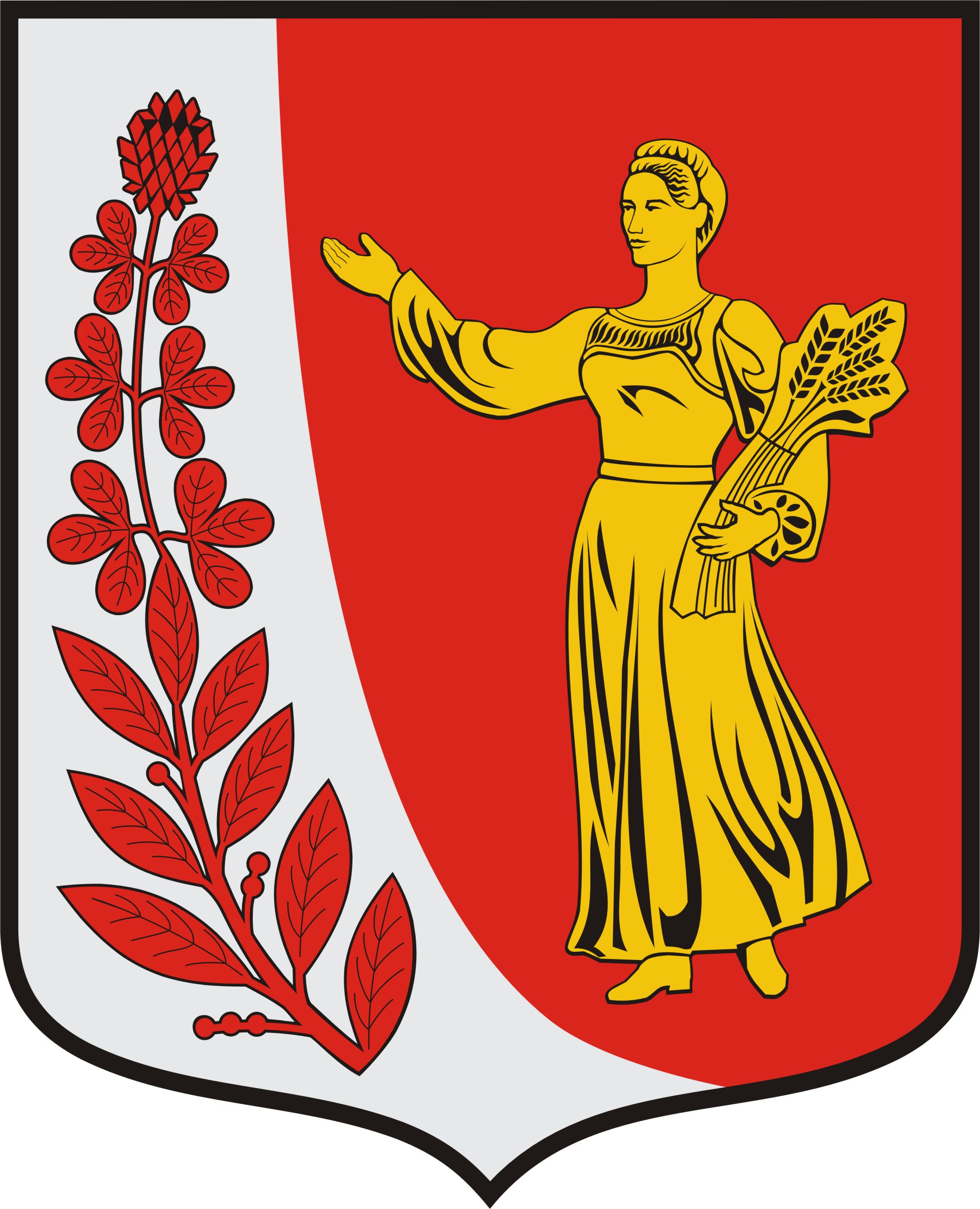 Совет депутатов муниципального образования«ПУДОМЯГСКОЕ сельскоЕ поселениЕГатчинского муниципального районаЛенинградской областиР Е Ш Е Н И ЕОт 27.05.2021 г.					                                   № 104О назначении публичных слушаний по принятию новой редакции  Уставамуниципального образования «Пудомягское сельское поселение»Гатчинского муниципального района Ленинградской области            В целях приведения отдельных положений  Устава муниципального образования «Пудомягское сельское поселение» Гатчинского муниципального района Ленинградской области в соответствие с федеральными законами, на  основании  ст. 44 Федерального закона  «Об общих принципах организации местного самоуправления в Российской Федерации» № 131-ФЗ от 06.10.2003 года,  руководствуясь Уставом Пудомягского сельского поселения, Совет депутатов Пудомягского сельского поселенияРЕШИЛ:Рассмотреть проект новой редакции Устава муниципального образования «Пудомягское сельское поселение» Гатчинского муниципального района Ленинградской области (приложение 1).Назначить публичные слушания по проекту новой редакции Устава муниципального образования «Пудомягское сельское поселение» Гатчинского муниципального района Ленинградской области на 05 июля 2021 года в 15-00 часов по адресу: Ленинградская область, Гатчинский район, п. Лукаши, ул. Ижорская, д. 8.Установить, что предложения, замечания и дополнения граждан по проекту новой редакции Устава муниципального образования «Пудомягское сельское поселение» Гатчинского муниципального района Ленинградской области направляются до 05 июля 2021 года в совет депутатов Пудомягского сельского поселения, находящегося по адресу: Ленинградская область, Гатчинский район, п. Лукаши, ул. Ижорская, д. 8.Утвердить состав рабочей группы по работе с предложениями, замечаниями и дополнениями граждан по проекту новой редакции Устава муниципального образования «Пудомягское сельское поселение» Гатчинского муниципального района Ленинградской области (приложение 2).Решение совета депутатов Пудомягского сельского поселения от 04.09.2019г. №295 «О принятии в первом чтении проекта новой редакции Устава муниципального образования «Пудомягское сельское поселение» Гатчинского муниципального района Ленинградской области» признать утратившим силу.Настоящее решение вступает в силу со дня опубликования в газете «Гатчинская правда» и подлежит размещению на официальном сайте Пудомягского сельского поселения.Глава 
Пудомягского сельского поселения                                                                       Л.И. БуяноваУСТАВмуниципального образования «Пудомягское сельское поселение»Гатчинского муниципального районаЛенинградской области(новая редакция)2021 год4ГЛАВА 1. ОБЩИЕ ПОЛОЖЕНИЯСтатья 1. Наименование, статус муниципального образования1. Муниципальное образование Пудомягское сельское поселения Гатчинского муниципального района Ленинградской области (далее – Пудомягское сельское поселение, сельское поселение, поселение) имеет полное и сокращенное официальное наименование.Полное наименование муниципального образования Пудомягского сельского поселения – Муниципальное образование Энское сельское поселение Пудомягского муниципального района Ленинградской области.Сокращенное наименование муниципального образования Пудомягское сельское поселение – Пудомягское  сельское поселение.Допускается использование сокращенной формы наименования Пудомягского сельского поселения в официальных символах поселения, наименованиях органов местного самоуправления, выборных и иных должностных лиц местного самоуправления, а также в иных случаях, предусмотренных действующим законодательством, осуществления населением Пудомягского сельского поселения местного самоуправления.2. Пудомягское сельское поселение в соответствии с Областным законом №113-ОЗ от 16.12.2004 «Об установлении границ и наделении соответствующим статусом муниципального образования Гатчинский муниципальный район и муниципальных образований в его составе» с соответствующим картографическим описанием границ наделено статусом сельского поселения, входящим в состав Гатчинского муниципального района Ленинградской области.Юридический адрес муниципального образования Пудомягского сельского поселения: дом 7, дер. Пудомяги, Гатчинский район Ленинградская область, индекс 188348.Почтовый адрес муниципального образования Пудомягского сельского поселения: улица Ижорская, дом 8, пос. Лукаши, Гатчинский район Ленинградская область, индекс 188324, e-mail.4.Административным центром Пудомягского сельского поселения является поселок Лукаши.Юридический адрес администрации Пудомягского сельского поселения: улица Ижорская, дом 8 пос. Лукаши, Гатчинский район Ленинградская область, индекс.Почтовый адрес администрации  Пудомягского сельского  поселения: улица Ижорская,  дом 8, пос.Лукаши, Гатчинский район Ленинградская область, индекс 188348, e-mail.Статья 2. Территориальное устройство1. Границы муниципального образования Пудомягского сельского поселения установлены Областным законом Ленинградской области от 15.06.2010 № 32-оз «Об административно-территориальном устройстве Ленинградской области и порядке его изменения» (далее – Областной закон № 32-оз). 2. В состав территории муниципального образования Пудомягского сельского поселения входят земли независимо от форм собственности и целевого назначения.3. В состав территории муниципального образования Пудомягского сельского поселения на основании Областного закона № 32-оз входят следующие населенные пункты: д.Антелево, д.Большое Сергелево, д.Бор, д. Веккелево, д. Вярлево, д. Вяхтелево, д. Кобралово, д. Корпикюля, д. Марьино, д. Монделево, д. Покровская, д. Порицы, д. Пудомяги, д. Репполово, д. Руссолово, д.Шаглино, пос.Лукаши. 4. Административным центром Пудомягского сельского поселения является: дер.Пудомяги.Статья 3. Правовая основа осуществления местного самоуправления1.Местное самоуправление на территории муниципального образования Пудомягского сельского поселение осуществляется в соответствии с Конституцией Российской Федерации, Уставом Ленинградской области, законами и иными нормативно-правовыми актами 

                                                                                    5

Ленинградской области, настоящим Уставом и иными муниципальными правовыми актами исходя из интересов населения с учетом исторических и иных местных традиций.2.Правовую основу местного самоуправления в Пудомягском сельском поселении составляют общепризнанные принципы и нормы международного права, международные договоры Российской Федерации, Конституция Российской Федерации, федеральные конституционные законы, федеральные законы, издаваемые в соответствии с ними иные нормативные правовые акты Российской Федерации (Указы и распоряжения Президента Российской Федерации, постановления и распоряжения Правительства Российской Федерации, иные нормативные правовые акты федеральных органов исполнительной власти), Устав Ленинградской области, законы и иные нормативные правовые акты Ленинградской области, настоящий устав, решения, принятые на местных референдумах и иные муниципальные правовые акты Пудомягского сельского поселения, предусмотренные настоящим уставом в соответствии с действующим законодательством.Статья 4. Структура органов местного самоуправления1. Структуру органов местного самоуправления Пудомягского сельского поселения составляют: 1) представительный орган поселения - Совет депутатов Муниципального образования Пудомягского сельского поселения Гатчинского муниципального района Ленинградской области (далее – Совет депутатов);2) глава Муниципального образования Пудомягского сельского поселения Гатчинского муниципального района Ленинградской области (далее - Глава сельского поселения); 3) исполнительно-распорядительный орган поселения – Администрация Муниципального образования Пудомягского сельского поселения Гатчинского муниципального района Ленинградской области (далее - администрация поселения).4) Полномочия контрольно-счетного органа по осуществлению внешнего муниципального финансового контроля передаются контрольно-счетному органу Гатчинского муниципального района в соответствии с соглашением, заключаемым между Советом депутатов Пудомягского сельского поселения и Советом депутатов Гатчинского муниципального района.2. Иные органы, выборные должностные лица местного самоуправления могут предусматриваться в структуре органов местного самоуправления только путем внесения соответствующих изменений в данный Устав.Статья 5. Официальные символы1. Официальные символы Пудомягского сельского поселения, установленные в соответствии с федеральным законодательством Российской Федерации и геральдическими правилами, отражают исторические, культурные, национальные и иные местные традиции, и особенности.2. Официальные символы муниципального образования и порядок официального использования указанных символов установлены решением совета депутатов от 12.09.2007 № 82 и зарегистрированы в Государственном геральдическом регистре Российской Федерации 09 ноября 2007г.3. Официальные символы подлежат государственной регистрации в порядке, установленном федеральным законодательством.ГЛАВА 2. ВОПРОСЫ МЕСТНОГО ЗНАЧЕНИЯСтатья 6. Перечень вопросов местного значения1. К вопросам местного значения Пудомягского сельского поселения в соответствии с Законом № 131-ФЗ относятся:61) составление и рассмотрение проекта бюджета сельского поселения, утверждение и исполнение бюджета сельского поселения, осуществление контроля его исполнения, составление и утверждение отчета об исполнении бюджета сельского поселения;2) установление, изменение и отмена местных налогов и сборов сельского поселения;3) владение, пользование и распоряжение имуществом, находящимся в муниципальной собственности сельского поселения;4) обеспечение первичных мер пожарной безопасности в границах населенных пунктов сельского поселения;5) создание условий для обеспечения жителей сельского поселения услугами связи, общественного питания, торговли и бытового обслуживания;6) создание условий для организации досуга и обеспечения жителей сельского поселения услугами организаций культуры;7) обеспечение условий для развития на территории сельского поселения физической культуры, школьного спорта и массового спорта, организация проведения официальных физкультурно-оздоровительных и спортивных мероприятий сельского поселения;8) формирование архивных фондов сельского поселения;9) утверждение правил благоустройства территории сельского поселения, осуществление контроля их соблюдения, организация благоустройства территории сельского поселения в соответствии с указанными правилами;10) присвоение адресов объектам адресации, изменение, аннулирование адресов, присвоение наименований элементам улично-дорожной сети (за исключением автомобильных дорог федерального значения, автомобильных дорог регионального или межмуниципального значения, местного значения муниципального района), наименований элементам планировочной структуры в границах сельского поселения, изменение, аннулирование таких наименований, размещение информации в государственном адресном реестре;11) содействие в развитии сельскохозяйственного производства, создание условий для развития малого и среднего предпринимательства;12) организация и осуществление мероприятий по работе с детьми и молодежью в поселении;13) оказание поддержки гражданам и их объединениям, участвующим в охране общественного порядка, создание условий для деятельности народных дружин;14) формирование архивных фондов сельского поселения;.2. К вопросам местного значения сельского поселения в соответствии с законодательством Ленинградской области относятся:1) дорожная деятельность в отношении автомобильных дорог местного значения в границах населенных пунктов сельского поселения и обеспечение безопасности дорожного движения на них, включая создание и обеспечение функционирования парковок (парковочных мест), осуществление муниципального контроля за сохранностью автомобильных дорог местного значения в границах населенных пунктов сельского поселения, организация дорожного движения, а также осуществление иных полномочий в области использования автомобильных дорог и осуществления дорожной деятельности в соответствии с законодательством Российской Федерации;2) обеспечение проживающих в сельском поселении и нуждающихся в жилых помещениях малоимущих граждан жилыми помещениями, организация строительства и содержания муниципального жилищного фонда, создание условий для жилищного строительства, осуществление муниципального жилищного контроля, а также иных полномочий органов местного самоуправления в соответствии с жилищным законодательством;4) участие в профилактике терроризма и экстремизма, а также в минимизации и ликвидации последствий проявлений терроризма и экстремизма в границах сельского поселения;5) создание условий для реализации мер, направленных на укрепление межнационального и межконфессионального согласия, сохранение и развитие языков и культуры народов Российской Федерации, проживающих на территории сельского поселения, социальную и культурную адаптацию мигрантов, профилактику межнациональных (межэтнических) конфликтов;76) участие в предупреждении и ликвидации последствий чрезвычайных ситуаций в границах сельского поселения;7) организация библиотечного обслуживания населения, комплектование и обеспечение сохранности библиотечных фондов библиотек сельского поселения;8) сохранение, использование и популяризация объектов культурного наследия (памятников истории и культуры), находящихся в собственности сельского поселения, охрана объектов культурного наследия (памятников истории и культуры) местного (муниципального) значения, расположенных на территории сельского поселения;9) создание условий для развития местного традиционного народного художественного творчества, участие в сохранении, возрождении и развитии народных художественных промыслов в сельском поселении;10) создание условий для массового отдыха жителей сельского поселения и организация обустройства мест массового отдыха населения, включая обеспечение свободного доступа граждан к водным объектам общего пользования и их береговым полосам;11) участие в организации деятельности по накоплению (в том числе раздельному накоплению) и транспортированию твердых коммунальных отходов;12) организация использования, охраны, защиты, воспроизводства городских лесов, лесов особо охраняемых природных территорий, расположенных в границах населенных пунктов сельского поселения;13) резервирование земель и изъятие земельных участков в границах Пудомягского сельского поселения для муниципальных нужд, осуществления в случаях, предусмотренных Градостроительным кодексом Российской Федерации, осмотров зданий, сооружений и выдачи рекомендаций об устранении выявленных в ходе таких осмотров нарушений)14) организация ритуальных услуг и содержание мест захоронения;15) создание, содержание и организация деятельности аварийно-спасательных служб и аварийно-спасательных формирований на территории сельского поселения;16) осуществление мероприятий по обеспечению безопасности людей на водных объектах, охране их жизни и здоровья;17) создание, развитие и обеспечение охраны лечебно-оздоровительных местностей и курортов местного значения на территории Пудомягского сельского поселения, а также осуществление муниципального контроля в области использования и охраны особо охраняемых природных территорий местного значения;18) осуществление в пределах, установленных водным законодательством Российской Федерации, полномочий собственника водных объектов, информирование населения об ограничениях их использования;19) осуществление муниципального лесного контроля;20) предоставление помещения для работы на обслуживаемом административном участке сельского поселения сотруднику, замещающему должность участкового уполномоченного полиции;21) оказание поддержки социально ориентированным некоммерческим организациям в пределах полномочий, установленных статьями 31.1 и 31.3 Федерального закона от 12.01.1996 № 7-ФЗ «О некоммерческих организациях»;22) обеспечение выполнения работ, необходимых для создания искусственных земельных участков для нужд сельского поселения, проведение открытого аукциона на право заключить договор о создании искусственного земельного участка в соответствии с федеральным законом;23) осуществление мер по противодействию коррупции в границах сельского поселения;24) участие в соответствии с Федеральным законом от 24.07.2007 № 221-ФЗ «О государственном кадастре недвижимости» в выполнении комплексных кадастровых работ;25) организации в границах сельского поселения электро-, тепло-, газоснабжения населения, снабжения населения топливом в пределах полномочий, установленных законодательством Российской Федерации, а также осуществления полномочий по утверждению схем водоснабжения и водоотведения (с учетом Областного законодательства Ленинградской области для каждого сельского поселения муниципального района области).8Статья 7. Права органов местного самоуправления на решение вопросов,не отнесенных к вопросам местного значения поселений1. Органы местного самоуправления сельского поселения имеют право на:1) создание музеев сельского поселения;2) совершение нотариальных действий, предусмотренных законодательством в случае отсутствия в поселении нотариуса;3) участие в осуществлении деятельности по опеке и попечительству;4) создание условий для осуществления деятельности, связанной с реализацией прав местных национально-культурных автономий на территории сельского поселения;5) оказание содействия национально-культурному развитию народов Российской Федерации и реализации мероприятий в сфере межнациональных отношений на территории сельского поселения;6) участие в организации и осуществлении мероприятий по мобилизационной подготовке муниципальных предприятий и учреждений, находящихся на территории сельского поселения;7) создание муниципальной пожарной охраны;8) создание условий для развития туризма;9) оказание поддержки общественным наблюдательным комиссиям, осуществляющим общественный контроль за обеспечением прав человека и содействие лицам, находящимся в местах принудительного содержания;10) оказание поддержки общественным объединениям инвалидов, а также созданным общероссийскими общественными объединениями инвалидов организациям в соответствии с Федеральным законом от 24.11.1995 № 181-ФЗ «О социальной защите инвалидов в Российской Федерации»;11) предоставление гражданам жилых помещений муниципального жилищного фонда по договорам найма жилых помещений жилищного фонда социального использования в соответствии с жилищным законодательством;12) осуществление деятельности по обращению с животными без владельцев, обитающими на территории сельского поселения;13) осуществление мероприятий в сфере профилактики правонарушений, предусмотренных Федеральным законом от 23.06.2016 №182-ФЗ «Об основах системы профилактики правонарушений в Российской Федерации»;14) оказание содействия развитию физической культуры и спорта инвалидов, лиц с ограниченными возможностями здоровья, адаптивной физической культуры и адаптивного спорта;15) осуществление мероприятий по защите прав потребителей, предусмотренных Законом Российской Федерации от 07.02.1992 № 2300-1 «О защите прав потребителей»;16) предоставление сотруднику, замещающему должность участкового уполномоченного полиции, и членам его семьи жилого помещения на период замещения сотрудником указанной должности;17) осуществление мероприятий по оказанию помощи лицам, находящимся в состоянии алкогольного, наркотического или иного токсического опьянения.2. Органы местного самоуправления Пудомягского сельского поселения вправе решать вопросы, указанные в части 1 настоящей статьи, участвовать в осуществлении иных государственных полномочий (не переданных им в соответствии со статьей 19 Закона № 131-ФЗ), если это участие предусмотрено федеральными законами, а также решать иные вопросы, не отнесенные к компетенции органов местного самоуправления других муниципальных образований, органов государственной власти и не исключенные из их компетенции федеральными законами и Областными законами Ленинградской области, за счет доходов местных бюджетов, за исключением межбюджетных трансфертов, предоставленных из бюджетов бюджетной системы Российской Федерации, и поступлений налоговых доходов по дополнительным нормативам отчислений.9Статья 8. Осуществление органами местного самоуправления поселения отдельных государственных полномочий1. Полномочия органов местного самоуправления, установленные федеральными законами и Областными законами Ленинградской области, по вопросам, не отнесенным в соответствии с Законом № 131-ФЗ к вопросам местного значения, являются отдельными государственными полномочиями, передаваемыми для осуществления органам местного самоуправления.Наделение органов местного самоуправления отдельными государственными полномочиями Российской Федерации осуществляется федеральными законами и Областными законами Ленинградской области, отдельными государственными полномочиями субъектов Российской Федерации - законами Ленинградской области. Наделение органов местного самоуправления отдельными государственными полномочиями иными нормативными правовыми актами не допускается. 2. Полномочия по осуществлению отдельных государственных полномочий, переданных органам местного самоуправления поселения, возлагаются на органы местного самоуправления поселения.3. Финансовое обеспечение отдельных государственных полномочий, переданных органам местного самоуправления, осуществляется только за счет предоставляемых бюджету поселения субвенций из соответствующих бюджетов.4. Органы местного самоуправления поселения несут ответственность за осуществление отдельных государственных полномочий в пределах, выделенных поселению на эти цели материальных ресурсов и финансовых средств.5. Представительный орган поселения, глава поселения имеют право устанавливать случаи и порядок дополнительного использования собственных материальных ресурсов и финансовых средств для осуществления переданных им отдельных государственных полномочий.6. Органы местного самоуправления и их должностные лица обязаны предоставлять уполномоченным государственным органам документы, связанные с осуществлением отдельных государственных полномочий.7. Органы местного самоуправления поселения вправе участвовать в осуществлении государственных полномочий, не переданных им в соответствии с Законом от № 131-ФЗ, в случае принятия представительным органом поселения решения о реализации права на участие в осуществлении указанных полномочий.8. Органы местного самоуправления поселения вправе осуществлять расходы за счет средств бюджета поселения (за исключением финансовых средств, передаваемых местному бюджету на осуществление целевых расходов) на осуществление полномочий, не переданных им в соответствии с Законом № 131-ФЗ, если возможность осуществления таких расходов предусмотрена федеральными законами.9. Органы местного самоуправления поселения вправе устанавливать за счет средств бюджета поселения (за исключением финансовых средств, передаваемых местному бюджету на осуществление целевых расходов) дополнительные меры социальной поддержки и социальной помощи для отдельных категорий граждан вне зависимости от наличия в федеральных законах положений, устанавливающих указанное право.ГЛАВА 3. ФОРМЫ НЕПОСРЕДСТВЕННОГО ОСУЩЕСТВЛЕНИЯ НАСЕЛЕНИЕМ МЕСТНОГО САМОУПРАВЛЕНИЯ И УЧАСТИЯ НАСЕЛЕНИЯ В ОСУЩЕСТВЛЕНИИ МЕСТНОГО САМОУПРАВЛЕНИЯСтатья 9. Местный референдум1. В целях решения непосредственно населением вопросов местного значения проводится местный референдум.2. Местный референдум проводится на всей территории сельского поселения.3.Решение о назначении местного референдума принимается Советом депутатов Пудомягского сельского поселения:101) по инициативе, выдвинутой гражданами Российской Федерации, имеющими право на участие в местном референдуме, оформленной в порядке, установленном Федеральным законом от 12.06.2002 № 67-ФЗ «Об основных гарантиях избирательных прав и права на участие в референдуме граждан Российской Федерации» (далее - Закон № 67-ФЗ) и Областными законами Ленинградской области.2) по инициативе, выдвинутой избирательными объединениями, иными общественными объединениями, уставы которых предусматривают участие в выборах и (или) референдумах и которые зарегистрированы в порядке и сроки, установленные Федеральным законом от 11.07.2001 №95-ФЗ «О политических партиях», Федеральным законом от 19.05.1995 № 82-ФЗ «Об общественных объединениях», Законом № 67-ФЗ, оформленной в порядке, установленном указанным федеральным законом и Областными законами Ленинградской области.3) по инициативе Совета депутатов Пудомягского сельского поселения и главы администрации Пудомягского сельского поселения, выдвинутой ими совместно, оформленной в виде муниципальных правовых актов Совета депутатов и администрации поселения.4. В местном референдуме имеют право участвовать граждане Российской Федерации, проживающие в границах сельского поселения, обладающие избирательным правом. Граждане Российской Федерации участвуют в местном референдуме на основе всеобщего равного и прямого волеизъявления при тайном голосовании.5. Совет депутатов Пудомягского сельского поселения обязан назначить местный референдум в течение 30 дней со дня поступления в Совет депутатов Пудомягского сельского поселения документов, на основании которых назначается местный референдум.6. Решение о проведении местного референдума, а также принятое на местном референдуме решение может быть обжаловано в судебном порядке гражданами, органами местного самоуправления, прокурором, уполномоченными федеральным законом органами государственной власти.7. Принятое на местном референдуме решение подлежит обязательному исполнению на территории муниципального образования и не нуждается в утверждении какими-либо органами государственной власти, их должностными лицами или органами местного самоуправления.8. Органы местного самоуправления обеспечивают исполнение принятого на местном референдуме решения в соответствии с разграничением полномочий между ними, определенным настоящим уставом.9.Итоги голосования и принятое на местном референдуме решение подлежат официальному опубликованию (обнародованию).Статья 10. Муниципальные выборы1. Муниципальные выборы проводятся в целях избрания депутатов, членов Совета депутатов, выборных должностных лиц местного самоуправления муниципального образования сельского поселения на основе всеобщего, равного и прямого избирательного права при тайном голосовании в соответствии с Областными законами Ленинградской области.2. Муниципальные выборы назначаются Советом депутатов Пудомягского сельского поселения в сроки, предусмотренные настоящим Уставом в соответствии с действующим федеральным законодательством и Областными законами Ленинградской области.В случаях, установленных Законом №131-ФЗ и Законом № 67-ФЗ, муниципальные выборы назначаются соответствующей избирательной комиссией муниципального образования или судом.3. Гарантии избирательных прав граждан при проведении муниципальных выборов, порядок назначения, подготовки, проведения, установления итогов и определения результатов муниципальных выборов устанавливаются Законом № 67-ФЗ, Законом № 138-ФЗ «Об обеспечении конституционных прав граждан Российской Федерации избирать и быть избранными в органы местного самоуправления»,Областным законом Ленинградской области от 15.03.2012 № 20-оз «О муниципальных выборах в Ленинградской области» и Областными законами Ленинградской области.4. Итоги муниципальных выборов подлежат официальному опубликованию (обнародованию).11Статья 11. Голосование по отзыву депутата1. Голосование по отзыву депутата Совета депутатов Пудомягского сельского поселения проводится по инициативе населения в порядке, установленном Законом № 67-ФЗ и принимаемым в соответствии с ним Областными законами Ленинградской области для проведения местного референдума, с учетом особенностей, предусмотренных Законом № 131-ФЗ.2. Основания для отзыва депутата Совета депутатов Пудомягского сельского поселения связываются с конкретными противоправными решениями или действиями (бездействием), установленными судебным решением.3. Граждане (избиратели) – инициаторы отзыва подают коллективное заявление о возбуждении процедуры голосования по отзыву в Совет депутатов Пудомягского сельского поселения.4. Заявление подается от имени инициативной группы численностью не менее 20 (двадцать) избирателей. Заявление должно быть подписано каждым членом инициативной группы лично с указанием фамилии, имени, отчества, дня, месяца и года рождения, адреса места жительства, серии и номера паспорта или заменяющего его документа.5. В заявлении должны содержаться: предложение об отзыве депутата Совета  депутатов Пудомягского сельского поселения, мотивы отзыва, сведения об уполномоченном представителе инициативной группы: фамилия, имя, отчество, адрес места жительства, телефон.6. К заявлению должны быть приложены документы или их заверенные копии, подтверждающие наличие оснований для возбуждения процедуры отзыва.7. В поддержку инициативы граждан по голосованию по отзыву депутата Совета  депутатов Пудомягского сельского поселения собираются подписи участников местного референдума в количестве 5 (пяти) процентов от числа избирателей, зарегистрированных в Пудомягском сельском поселении, при этом число подписей не может быть менее 25 (двадцати).8. Заявление об отзыве, поступившее в Совет депутатов Пудомягского сельского поселения, подлежит рассмотрению на ближайшем заседании Совета  депутатов Пудомягского сельского поселения.9. Процедура отзыва депутата должна обеспечивать ему возможность дать избирателям объяснения по поводу обстоятельств, выдвигаемых в качестве оснований для отзыва. Отзываемому лицу предоставляется право давать разъяснения избирателям непосредственно или через средства массовой информации по поводу обстоятельств, послуживших основанием для возбуждения процедуры отзыва, а также организовать агитационную деятельность против отзыва.10. Депутат Совета сельского поселения считается отозванным, если за отзыв проголосовало не менее половины избирателей, зарегистрированных в соответствующем избирательном округе Пудомягского сельского поселения.11.В случае если все депутатские мандаты или часть депутатских мандатов в Совете  депутатов Пудомягского сельского поселения замещаются депутатами, избранными в составе списков кандидатов, выдвинутых избирательными объединениями, отзыв депутата не применяется.12.Итоги голосования по отзыву депутата подлежат официальному опубликованию (обнародованию).Статья 12. Голосование по вопросам изменения границ и преобразования муниципального образования1. В случаях, предусмотренных Законом №131-ФЗ, в целях получения согласия населения при изменении границ муниципального образования, преобразовании муниципального образования проводится голосование по вопросам изменения границ муниципального образования, преобразования муниципального образования.2. Голосование по вопросам изменения границ муниципального образования Пудомягское сельское поселения, преобразования муниципального образования Пудомягское сельского поселения назначается Советом  депутатов Пудомягского сельского поселения и проводится в порядке, установленном Законом № 67-ФЗ, и принимаемым в соответствии с ним Областными 
                                                                                  
                                                                                   12

законами Ленинградской области для проведения местного референдума, с учетом особенностей, установленных Законом № 131-ФЗ.3. Итоги голосования по вопросам изменения границ муниципального образования, преобразования муниципального образования и принятые решения подлежат официальному опубликованию (обнародованию).Статья 13. Сход граждан1. Сход граждан проводится по вопросу выдвижения кандидатуры старосты населенного пункта сельского поселения, а также досрочного прекращения полномочий старосты населенного пункта сельского поселения, и по другим вопросам, предусмотренным Законом № 131-ФЗ.2. Сход граждан правомочен при участии в нем более половины обладающих избирательным правом жителей населенного пункта сельского поселения.3. В случае если в населенном пункте отсутствует возможность одновременного совместного присутствия более половины обладающих избирательным правом жителей данного населенного пункта, сход граждан, в состав которого входит указанный населенный пункт, проводится поэтапно в срок, не превышающий одного месяца со дня принятия решения о проведении схода граждан. При этом лица, ранее принявшие участие в сходе граждан, на последующих этапах участия в голосовании не принимают. Решение схода граждан считается принятым, если за него проголосовало более половины участников схода граждан.4. Порядок организации и проведения схода граждан устанавливается решением Совета  депутатов Пудомягского сельского поселения и должен предусматривать заблаговременное оповещение жителей муниципального образования о времени и месте проведения схода граждан, заблаговременное ознакомление с проектом муниципального правового акта и материалами по вопросам, выносимым на решение схода граждан, другие меры, обеспечивающие участие жителей муниципального образования в сходе граждан.5. Решения, принятые на сходе граждан, подлежат официальному опубликованию (обнародованию).Статья 14. Правотворческая инициатива граждан1. Под правотворческой инициативой понимается право граждан вносить на рассмотрение Совета депутатов Пудомягского сельского поселения, администрации сельского поселения и Главы сельского поселения проекты муниципальных правовых актов по вопросам местного значения.2. С правотворческой инициативой может выступить инициативная группа граждан, обладающих избирательным правом, в порядке, установленном решением Совета  депутатов Пудомягского сельского поселения.Минимальная численность инициативной группы граждан устанавливается решением Совета  депутатов Пудомягского сельского поселения и не может превышать 3 (три) процента от числа жителей сельского поселения, обладающих избирательным правом.3. Проект муниципального правового акта, внесенный в порядке реализации правотворческой инициативы граждан, подлежит обязательному рассмотрению Советом  депутатов Пудомягского сельского поселения, администрацией Пудомягского сельского поселения и Главой Пудомягского сельского поселения, к компетенции которых относится принятие соответствующего акта, в течение трех месяцев со дня его внесения.Представителям инициативной группы граждан должна быть обеспечена возможность изложения своей позиции при рассмотрении указанного проекта.В случае, если принятие муниципального правового акта, проект которого внесен в порядке реализации правотворческой инициативы граждан, относится к компетенции коллегиального органа местного самоуправления, указанный проект должен быть рассмотрен на открытом заседании данного органа.134. Мотивированное решение, принятое по результатам рассмотрения проекта муниципального правового акта, внесенного в порядке реализации правотворческой инициативы граждан, должно быть официально в письменной форме доведено до сведения внесшей его инициативной группы граждан.Статья 15. Территориальное общественное самоуправление1. Под территориальным общественным самоуправлением понимается самоорганизация граждан по месту их жительства на части территории поселения для самостоятельного и под свою ответственность осуществления собственных инициатив по вопросам местного значения.2. Границы территории, на которой осуществляется территориальное общественное самоуправление, устанавливаются, решением Совета депутатов Пудомягского сельского поселения по предложению населения, проживающего на данной территории.3. Территориальное общественное самоуправление осуществляется непосредственно населением посредством проведения собраний и конференций граждан, а также посредством создания органов территориального общественного самоуправления.4. Территориальное общественное самоуправление осуществляется в пределах следующих территорий проживания: подъезд многоквартирного жилого дома; многоквартирный жилой дом; группа жилых домов; жилой микрорайон, сельский населенный пункт, не являющийся поселением; иные территории проживания граждан.5. В уставе территориального общественного самоуправления устанавливаются положения, предусмотренные Законом № 131-ФЗ, а также порядок назначения и проведения, полномочия собрания граждан и конференции граждан по вопросам организации и осуществления территориального общественного самоуправления.6.Порядок организации и осуществления территориального общественного самоуправления, порядок выделения необходимых средств из местного бюджета и порядок регистрации устава территориального общественного самоуправления условия определяются решением Совета  депутатов Пудомягского сельского поселения.Статья 16. Староста сельского населенного пункта1. Для организации взаимодействия Совета депутатов Пудомягского сельского поселения, администрации Пудомягского сельского поселения и жителей сельского населенного пункта при решении вопросов местного значения в сельском населенном пункте Пудомягского сельского поселения назначается староста сельского населенного пункта.2. Староста сельского населенного пункта назначается Советом  депутатов Пудомягского сельского поселения по представлению схода граждан сельского населенного пункта из числа лиц, проживающих на территории данного сельского населенного пункта и обладающих активным избирательным правом.3. Староста сельского населенного пункта не является лицом, замещающим государственную должность, должность государственной гражданской службы, муниципальную должность или должность муниципальной службы, не может состоять в трудовых отношениях и иных непосредственно связанных с ними отношениях с органами местного самоуправления.Областным законом Ленинградской области с учетом исторических и иных местных традиций может быть установлено иное наименование должности старосты сельского населенного пункта.4. Старостой сельского населенного пункта не может быть назначено лицо:1) замещающее государственную должность, должность государственной гражданской службы, муниципальную должность или должность муниципальной службы;2) признанное судом недееспособным или ограниченно дееспособным;3) имеющее непогашенную или неснятую судимость.5. Староста сельского населенного пункта исполняет полномочия для решения возложенных на него задач, предусмотренные Законом № 131-ФЗ и Областным законом Ленинградской области от 28.12.2018 № 147-оз «О старостах сельских населенных пунктов 
                                                                                    14

Ленинградской области и содействии участию населения в осуществлении местного самоуправления в иных формах на частях территорий муниципальных образований Ленинградской области».Староста сельского населенного пункта для решения возложенных на него задач:1) взаимодействует с органами местного самоуправления, муниципальными предприятиями и учреждениями и иными организациями по вопросам решения вопросов местного значения в сельском населенном пункте;2) взаимодействует с населением, в том числе посредством участия в сходах, собраниях, конференциях граждан, направляет по результатам таких мероприятий обращения и предложения, в том числе оформленные в виде проектов муниципальных правовых актов, подлежащие обязательному рассмотрению органами местного самоуправления;3) информирует жителей сельского населенного пункта по вопросам организации и осуществления местного самоуправления, а также содействует в доведении до их сведения иной информации, полученной от органов местного самоуправления;4) содействует органам местного самоуправления в организации и проведении публичных слушаний и общественных обсуждений, обнародовании их результатов в сельском населенном пункте;5) вправе выступить с инициативой о внесении инициативного проекта по вопросам, имеющим приоритетное значение для жителей сельского поселения;6) осуществляет иные полномочия и права, предусмотренные уставом и нормативным правовым актом представительного органа муниципального образования в соответствии с законом субъекта Российской Федерации.6. Срок полномочий старосты сельского населенного пункта составляет пять лет.Полномочия старосты сельского населенного пункта прекращаются досрочно по решению Совета  депутатов Пудомягского сельского поселения по представлению схода граждан сельского населенного пункта, а также в случаях, установленных Законом № 131-ФЗ.7. Староста сельского населенного пункта имеет удостоверение, которое подписывается главой Пудомягского сельского поселения. Форма удостоверения старосты сельского населенного пункта утверждается решением Совета  депутатов Пудомягского сельского поселения.8. Староста сельского населенного пункта ежегодно отчитывается о своей деятельности перед жителями сельского населенного пункта в порядке, установленном решением Совета депутатов муниципального образования.9. Контроль соответствия деятельности старосты сельского населенного пункта действующему законодательству, муниципальным правовым актам осуществляют органы местного самоуправления муниципального образования, в состав которого входит данный населенный пункт, в порядке, предусмотренном решением Совета депутатов Пудомягского сельского поселения.10. Гарантии деятельности и иные вопросы статуса старосты сельского населенного пункта устанавливаются решением Совета  депутатов Пудомягского сельского поселения в соответствии с Областными законами Ленинградской области.Статья 17. Публичные слушания, общественные обсуждения1. Для обсуждения проектов муниципальных правовых актов по вопросам местного значения с участием жителей муниципального образования Советом депутатов Пудомягского сельского поселения и главой Пудомягского сельского поселения могут проводиться публичные слушания.2. Публичные слушания проводятся по инициативе населения, Совета депутатов Пудомягского сельского поселения, главы Пудомягского сельского поселения или главы администрации Пудомягского сельского поселения, осуществляющего свои полномочия на основе контракта.3. Публичные слушания, проводимые по инициативе населения или Совета  депутатов Пудомягского сельского поселения, назначаются Советом  депутатов Пудомягского сельского поселения, а по инициативе главы Пудомягского сельского поселения или главы администрации 
                                                                                  

                                                                                15

Пудомягского сельского поселения, осуществляющего свои полномочия на основе контракта - главой Пудомягского сельского поселения.4. На публичные слушания должны выноситься проекты актов и вопросы, предусмотренные Законом № 131-ФЗ.5. Порядок организации и проведения публичных слушаний определяется решением Совета  депутатов Пудомягского сельского поселения и должен предусматривать заблаговременное оповещение жителей муниципального образования о времени и месте проведения публичных слушаний, заблаговременное ознакомление с проектом муниципального правового акта, другие меры, обеспечивающие участие в публичных слушаниях жителей Пудомягского сельского поселения, опубликование (обнародование) результатов публичных слушаний, включая мотивированное обоснование принятых решений.6. По проектам генеральных планов, проектам правил землепользования и застройки, проектам планировки территории, проектам межевания территории, проектам правил благоустройства территорий, проектам, предусматривающим внесение изменений в один из указанных утвержденных документов, проектам решений о предоставлении разрешения на условно разрешенный вид использования земельного участка или объекта капитального строительства, проектам решений о предоставлении разрешения на отклонение от предельных параметров разрешенного строительства, реконструкции объектов капитального строительства, вопросам изменения одного вида разрешенного использования земельных участков и объектов капитального строительства на другой вид такого использования при отсутствии утвержденных правил землепользования и застройки проводятся общественные обсуждения или публичные слушания, порядок организации и проведения которых определяется решением Совета  депутатов Пудомягского сельского поселения с учетом положений законодательства о градостроительной деятельности.Статья 18. Собрание граждан1. Для обсуждения вопросов местного значения, информирования населения о деятельности Совета депутатов Пудомягского сельского поселения, администрации Пудомягского сельского поселения и главы Пудомягского сельского поселения, осуществления территориального общественного самоуправления на части территории муниципального образования могут проводиться собрания граждан.2. Собрание граждан проводится по инициативе населения, Совета депутатов Пудомягского сельского поселения, главы Пудомягского сельского поселения, а также в случаях, предусмотренных уставом территориального общественного самоуправления.3. Порядок проведения собрания граждан, его полномочия устанавливаются решением Совета депутатов Пудомягского сельского поселения.4. Собрание граждан, проводимое по инициативе Совета депутатов Пудомягского сельского поселения, назначается решением Совета депутатов Пудомягского сельского поселения.5. Собрание граждан, проводимое по инициативе главы Пудомягского сельского поселения, назначается распоряжением главы Пудомягского сельского поселения.6. Собрание граждан, проводимое по инициативе населения, назначается Советом депутатов Пудомягского сельского поселения. Решение принимается на основании заявления гражданина (граждан), проживающего на территории Пудомягского сельского поселения о проведении собрания граждан, проживающих на соответствующей территории сельского поселения (части территории сельского поселения). В заявлении должно быть указано, для обсуждения какого вопроса местного значения или получения какой информации о деятельности органов или должностных лиц местного самоуправления Пудомягского сельского поселения инициируется проведение собрания граждан. Заявление о проведении собрания граждан рассматривается Советом  депутатов Пудомягского сельского поселения на очередном заседании. Решение Совета  депутатов Пудомягского сельского поселения о проведении собрания граждан должно содержать указание о дате, времени и месте проведения собрания граждан, а также подлежащих обсуждению вопросах местного значения, информации о деятельности органов или должностных лиц местного самоуправления. Решение Совета  депутатов Пудомягского сельского 
                                                                                   16

поселения о проведении собрания граждан должно быть опубликовано (обнародовано) не позднее, чем за 3 дня до проведения собрания граждан.7.Порядок назначения и проведения собрания граждан в целях осуществления территориального общественного самоуправления определяется уставом территориального общественного самоуправления.8. Итоги собрания граждан подлежат официальному опубликованию (обнародованию).Статья 19. Конференция граждан (собрание делегатов)1. В случаях, предусмотренных настоящим уставом и решением Совета депутатов Пудомягского сельского поселения, уставом территориального общественного самоуправления полномочия собрания граждан могут осуществляться конференцией граждан (собранием делегатов).2. Порядок назначения и проведения конференции граждан (собрания делегатов), избрания делегатов определяется решением Совета депутатов Пудомягского сельского поселения, уставом территориального общественного самоуправления.3. Итоги конференции граждан (собрания делегатов) подлежат официальному опубликованию.Статья 20. Опрос граждан1. Опрос граждан проводится на всей территории сельского поселения или на части его территории для выявления мнения населения и его учета при принятии решений органами местного самоуправления и должностными лицами местного самоуправления, а также органами государственной власти.2. Результаты опроса носят рекомендательный характер.3. Порядок назначения и проведения опроса определяется решением Совета  депутатов Пудомягского сельского поселения в соответствии с федеральным законодательством и законодательством Ленинградской области.4. В опросе граждан имеют право участвовать жители муниципального образования, обладающие избирательным правом.5. Опрос граждан проводится по инициативе:1) Совета депутатов Пудомягского сельского поселения или главы Пудомягского сельского поселения - по вопросам местного значения;2) органов государственной власти Ленинградской области - для учета мнения граждан при принятии решений об изменении целевого назначения земель муниципального образования для объектов регионального и межрегионального значения.6. Решение о назначении опроса граждан принимается Советом депутатов Пудомягского сельского поселения, которым устанавливаются:1) дата и сроки проведения опроса;2) формулировка вопроса (вопросов), предлагаемого (предлагаемых) при проведении опроса;3) методика проведения опроса;4) форма опросного листа;5) минимальная численность жителей сельского поселения, участвующих в опросе.7. Жители Пудомягского сельского поселения должны быть проинформированы о проведении опроса граждан не менее чем за 10 дней до его проведения.Статья 21. Обращения граждан в органы местного самоуправления1. Граждане имеют право на индивидуальные и коллективные обращения в органы местного самоуправления Пудомягского сельского поселения.172. Обращения граждан подлежат рассмотрению в порядке и сроки, установленные Федеральным законом от 02.05.2006 № 59-ФЗ «О порядке рассмотрения обращений граждан Российской Федерации».3. За нарушение порядка и сроков рассмотрения обращений граждан должностные лица органов местного самоуправления Пудомягского сельского поселения несут ответственность в соответствии с законодательством Российской Федерации.Статья 22. Другие формы непосредственного осуществления населением местного самоуправления и участия в его осуществленииНаряду с предусмотренными федеральными законами и настоящим Уставом формами непосредственного осуществления населением местного самоуправления и участия населения в осуществлении местного самоуправления граждане вправе участвовать в осуществлении местного самоуправления в иных формах, не противоречащих Конституции Российской Федерации, федеральным законами Областным законам Ленинградской области.ГЛАВА 4. ОРГАНЫ МЕСТНОГО САМОУПРАВЛЕНИЯ И ДОЛЖНОСТНЫЕ ЛИЦА МЕСТНОГО САМОУПРАВЛЕНИЯСтатья 23. Совет депутатов Пудомягского сельского поселения1.Совет депутатов Пудомягского сельского поселения состоит из 10 депутатов, избираемых на муниципальных выборах.2. Срок полномочий Совета  депутатов Пудомягского сельского поселения составляет 5 (пять) лет.3. Совет депутатов Пудомягского сельского поселения может осуществлять свои полномочия в случае избрания не менее 2/3 (двух третей) от установленной численности депутатов.4. Организацию деятельности Совета депутатов Пудомягского сельского поселения осуществляет избранный в соответствии с Областным законом Ленинградской области глава Пудомягского сельского поселения, исполняющий полномочия председателя Совета депутатов Пудомягского сельского поселения.5.Вновь избранный Совет депутатов Пудомягского сельского поселения собирается на первое заседание не позднее, чем на десятый день со дня избрания в случае избрания не менее 2/3 (двух третей) от установленной численности депутатов.6. Настоящим уставом муниципального образования определяется правомочность заседания Советов  депутатов Пудомягского сельского поселения. Заседание Совета  депутатов Пудомягского сельского поселения не может считаться правомочным, если на нем присутствует менее 50 процентов от числа избранных депутатов. Заседания Совета депутатов проводятся не реже одного раза в три месяца.7. На первом заседании в соответствии с Областным законом Ленинградской области из состава Совета депутатов Пудомягского сельского поселения избираются глава Пудомягского сельского поселения и представитель в Совет депутатов Пудомягского муниципального района.8. Порядок созыва, подготовки и проведения заседаний Совета депутатов Пудомягского сельского поселения, рассмотрения и принятия решений, участия депутатов, должностных лиц администрации сельского поселения, представителей общественности, населения в работе Совета депутатов Пудомягского сельского поселения, а также порядок решения иных вопросов, в том числе материального, организационно-технического, правового обеспечения работы Совета  депутатов Пудомягского сельского поселения устанавливаются регламентом Совета  депутатов Пудомягского сельского поселения, утверждаемым решением Совета  депутатов Пудомягского сельского поселения.9. Заседания созываются главой сельского поселения по мере необходимости, но не реже одного раза в 3 (три) месяца. Внеочередные заседания созываются по инициативе главы Пудомягского сельского поселения.1810. В Совете депутатов Пудомягского сельского поселения на основании действующего законодательства в соответствии с регламентом образуются постоянные и временные комиссии, а также иные рабочие органы.Статья 24. Полномочия Совета депутатов муниципального образования1. В исключительной компетенции Совета  депутатов Пудомягского сельского поселения находятся:1) принятие устава муниципального образования Пудомягского сельского поселения и муниципального правового акта о внесении изменений и дополнений в устав муниципального образования;2) утверждение местного бюджета и отчета о его исполнении;3) установление, изменение и отмена местных налогов и сборов в соответствии с законодательством Российской Федерации о налогах и сборах;4) утверждение стратегии социально-экономического развития муниципального образования Пудомягское сельское поселение;5) определение порядка управления и распоряжения имуществом, находящимся в муниципальной собственности;6) определение порядка принятия решений о создании, реорганизации и ликвидации муниципальных предприятий, а также об установлении тарифов на услуги муниципальных предприятий и учреждений, выполнение работ, за исключением случаев, предусмотренных федеральными законами;7) определение порядка участия муниципального образования Пудомягского сельского поселения в организациях межмуниципального сотрудничества;8) определение порядка материально-технического и организационного обеспечения деятельности органов местного самоуправления;9) контроль за исполнением органами местного самоуправления и должностными лицами местного самоуправления полномочий по решению вопросов местного значения;10) принятие решения об удалении главы Пудомягского сельского поселения в отставку;11) утверждение правил благоустройства территории Пудомягского сельского поселения.2.Иные полномочия Совета депутатов Пудомягского сельского поселения определяются Законом №131-ФЗ, федеральными законами и принимаемыми в соответствии с ними Уставом Ленинградской области, Областными законами Ленинградской области.3. Совет депутатов Пудомягского сельского поселения:1)заслушивает ежегодные отчеты главы Пудомягского сельского поселения, главы администрации Пудомягского сельского поселения о результатах их деятельности, деятельности администрации Пудомягского сельского поселения, и иных подведомственных главе муниципального образования органов местного самоуправления, в том числе о решении вопросов, поставленных Советом депутатов Пудомягского сельского поселения;2) принимает решения о назначении местного референдума;3) определяет порядок назначения и проведения собрания делегатов;4) определяет порядок назначения и проведения собрания граждан;5) определяет порядок назначения и проведения опроса граждан;6) определяет порядок организации и проведения публичных слушаний;7) определяет порядок заключения соглашений о передаче осуществления части полномочий органов местного самоуправления Пудомягского сельского поселения органам местного самоуправления Гатчинского муниципального района по решению вопросов местного значения за счет межбюджетных трансфертов;8) устанавливает, по согласованию с органом исполнительной власти Ленинградской области, уполномоченным в области охраны объектов культурного наследия, порядок организации историко-культурного заповедника местного (муниципального) значения, его границу и режим его содержания; 199) согласовывает представления о внесении в единый государственный реестр объектов культурного наследия (памятников истории и культуры) народов Российской Федерации объектов культурного наследия местного (муниципального) значения; 10) устанавливает статус особо охраняемых природных территорий и объектов, их границы и регламент градостроительной деятельности, по представлению органов государственной власти;11) утверждает планы и программы социально-экономического развития Пудомягского сельскоего поселения, изменения и дополнения к ним, отчеты об их выполнении; 12) устанавливает в соответствии с законодательством цены и тарифы на товары и услуги, производимые и оказываемые муниципальными предприятиями;13) утверждает перечень объектов муниципальной собственности, приобретение, отчуждение, создание и преобразование которых требуют согласия Совета депутатов Пудомягского сельского поселения;14) утверждает структуру администрации Пудомягского сельского поселения по представлению главы администрации Пудомягского сельского поселения;15) утверждает условия контракта для главы администрации Пудомягского сельского поселения в части, касающейся осуществления полномочий по решению вопросов местного значения;16) утверждает порядок проведения конкурса на замещение должности главы администрации Пудомягского сельского поселения;17) принимает решение о резервировании и изъятии земельных участков в границах Пудомягского сельского поселения для муниципальных нужд;18) определяет условия приватизации муниципальных предприятий и муниципального имущества в соответствии с федеральным законодательством;19) устанавливает размер дохода, приходящегося на каждого члена семьи, и стоимости имущества, находящегося в собственности членов семьи и подлежащего налогообложению, в целях признания граждан малоимущими и предоставления им по договорам социального найма жилых помещений муниципального жилищного фонда;20) определяет порядок ведения учета граждан в качестве нуждающихся в жилых помещениях, предоставляемых по договорам социального найма;21) определяет порядок предоставления жилых помещений муниципального специализированного жилищного фонда;22) устанавливает официальные символы муниципального образования поселения;23) регулирует тарифы на подключение к системе коммунальной инфраструктуры, тарифов организаций коммунального комплекса на подключение, надбавок к тарифам на товары и услуги организаций коммунального комплекса, надбавок к ценам (тарифам) для потребителей;24) осуществляет международные и внешнеэкономические связи в соответствии с федеральными законами;25) принимает решение о создании муниципальной пожарной охраны;26) утверждает схему размещения нестационарных торговых объектов в порядке, установленном уполномоченным органом исполнительной власти Ленинградской области;27) принимает решение о создании органа местного самоуправления Пудомягского сельского поселения с правами юридического лица;28) осуществляет право законодательной инициативы в Законодательном собрании Ленинградской области;29) принимает решения о создании некоммерческих организаций в формах автономных некоммерческих организаций и фондов;30) устанавливает порядок определения размера арендной платы, порядок, условия и сроки внесения арендной платы за земли, находящиеся в муниципальной собственности;31) устанавливает в соответствии с законодательством порядок передачи и продажи муниципального жилья в собственность граждан и организаций, сдачи муниципального жилья в аренду;32) устанавливает за счет средств муниципального образования Пудомягского сельского поселения дополнительные меры социальной поддержки для граждан;33)утверждает положение об администрации Пудомягского сельского поселения;2034) утверждает уставы муниципальных предприятий и учреждений, хозяйственных обществ по представлению главы администрации Пудомягского сельского поселения, в случае если полномочия их учредителя исполняет Совет депутатов Пудомягского сельского поселения, согласовывает уставы муниципальных предприятий и учреждений, хозяйственных обществ, если полномочия их учредителя исполняет администрация Пудомягского сельского поселения;35) заслушивает отчеты руководителей муниципальных предприятий и учреждений.4. Нормативные правовые акты Совета депутатов Пудомягского сельского поселения, предусматривающие установление, изменение и отмену местных налогов и сборов, осуществление расходов из средств местного бюджета, могут быть внесены на рассмотрение Совета  депутатов Пудомягского сельского поселения только по инициативе главы администрации Пудомягского сельского поселения или при наличии заключения главы администрации Пудомягского сельского поселения.5. Нормативный правовой акт, принятый Советом депутатов Пудомягского сельского поселения, направляется главе Пудомягского сельского поселения для подписания и обнародования в течение 10 дней. Глава Пудомягского сельского поселения, исполняющий полномочия главы администрации, имеет право отклонить нормативный правовой акт, принятый Советом депутатов Пудомягского сельского поселения.В этом случае указанный нормативный правовой акт в течение 10 дней возвращается в Совет депутатов Пудомягского сельского поселения с мотивированным обоснованием его отклонения либо с предложениями о внесении в него изменений и дополнений. Если глава сельского поселения отклонит нормативный правовой акт, он вновь рассматривается Советом депутатов муниципального образования. Если при повторном рассмотрении указанный нормативный правовой акт будет одобрен в ранее принятой редакции большинством не менее двух третей от установленной численности депутатов Совета  депутатов Пудомягского сельского поселения, он подлежит подписанию главой сельского поселения в течение семи дней и обнародованию.6. Организацию деятельности Совета депутатов Пудомягского сельского поселения осуществляет глава муниципального образования.7. Расходы на обеспечение деятельности Совета  депутатов Пудомягского сельского поселения предусматриваются в местном бюджете отдельной строкой в соответствии с классификацией расходов бюджетов Российской Федерации.Управление и распоряжение Совета  депутатов Пудомягского сельского поселения или отдельными депутатами (группами депутатов) в какой бы то ни было форме средствами местного бюджета в процессе его исполнения не допускаются, за исключением средств местного бюджета, направляемых на обеспечение деятельности Совета  депутатов Пудомягского сельского поселения и депутатов.Статья 25. Досрочное прекращение полномочий Совета депутатов1. Полномочия Совета депутатов Пудомягского сельского поселения прекращаются досрочно:1) в случае, если судом установлено, что Советом  депутатов Пудомягского сельского поселения принят нормативный правовой акт, противоречащий Конституции Российской Федерации, федеральным конституционным законам, федеральным законам, Уставу Ленинградской области, Областным  законам Ленинградской области, уставу муниципального образования, а Совет депутатов Пудомягского сельского поселения в течение трех месяцев со дня вступления в силу решения суда либо в течение иного предусмотренного решением суда срока не принял в пределах своих полномочий мер по исполнению решения суда, в том числе не отменил соответствующий нормативный правовой акт, высшее должностное лицо субъекта Российской Федерации -  Губернатор Ленинградской области в течение одного месяца после вступления в силу решения суда, установившего факт неисполнения данного решения, вносит в законодательный (представительный) орган государственной власти Ленинградской области 

                                                                          
                                                                                   21

проект  Областного закона Ленинградской области о роспуске Совета депутатов Пудомягского сельского поселения;2) со дня вступления в силу Областного закона Ленинградской области о его роспуске;3) в случае, если судом установлено, что избранный в правомочном составе Совет депутатов Пудомягского сельского поселения в течение трех месяцев подряд не проводил правомочного заседания, высшее должностное лицо субъекта Российской Федерации - Губернатор Ленинградской области в течение трех месяцев со дня вступления в силу решения суда, установившего данный факт, вносит в законодательный (представительный) орган государственной власти Ленинградской области проект Областного закона Ленинградской области о роспуске Совета депутатов Пудомягского сельского поселения;4)в случае, если судом установлено, что вновь избранный в правомочном составе Совет депутатов Пудомягского сельского поселения в течение трех месяцев подряд не проводил правомочного заседания, высшее должностное лицо Ленинградской области – Губернатор Ленинградской области в течение трех месяцев со дня вступления в силу решения суда, установившего данный факт, вносит в законодательный (представительный) орган государственной власти Ленинградской области проект Областного закона Ленинградской области о роспуске Совета депутатов Пудомягского сельского поселения;2.Областной закон Ленинградской области о роспуске Совета депутатов муниципального образования может быть обжалован в судебном порядке в течение 10 дней со дня вступления в силу. Суд должен рассмотреть жалобу и принять решение не позднее чем через 10 дней со дня ее подачи;3.Депутаты Совета депутатов Пудомягского сельского поселения, распущенного на основании  пункта 3 части 1 настоящей статьи, вправе в течение 10 дней со дня вступления в силу Областного закона Ленинградской области о роспуске Совета депутатов муниципального образования обратиться в суд с заявлением для установления факта отсутствия их вины за не проведение Советом депутатов Пудомягского сельского поселения правомочного заседания в течение трех месяцев подряд. Суд должен рассмотреть заявление и принять решение не позднее чем через 10 дней со дня его подачи.4. Полномочия Совета депутатов Пудомягского сельского поселения также прекращаются:1) в случае принятия Советом  депутатов Пудомягского сельского поселения решения о самороспуске. При этом решение о самороспуске принимается в порядке, определенном настоящим уставом;2) в случае вступления в силу решения Верховного Суда Российской Федерации, Ленинградского областного суда о неправомочности состава депутатов Совета депутатов Пудомягского сельского поселения, в том числе в связи со сложением депутатами своих полномочий;3) в случае преобразования муниципального образования сельского поселения, осуществляемого в соответствии с Законом № 131-ФЗ, а также в случае упразднения муниципального образования;4) в случае утраты сельским поселением статуса муниципального образования в связи с его объединением с городским округом;5) в случае увеличения численности избирателей муниципального образования Пудомягского сельского поселения более чем на 25 процентов, произошедшего вследствие изменения границ муниципального образования или объединения поселения с городским округом.6)в случае нарушения срока издания муниципального правового акта, требуемого для реализации решения, принятого путем прямого волеизъявления граждан.4. Досрочное прекращение полномочий Совета депутатов Пудомягского сельского поселения влечет досрочное прекращение полномочий его депутатов.5. В случае досрочного прекращения полномочий Совета депутатов Пудомягского сельского поселения, состоящего из депутатов, избранных населением непосредственно, досрочные выборы в указанный представительный орган проводятся в сроки, установленные Законом № 67-ФЗ.22Статья 26. Порядок принятия решения Совета депутатов о самороспуске1. С инициативой принятия Советом  депутатов Пудомягского сельского поселения решения о самороспуске может выступить любой из депутатов, группа депутатов на заседании Совета  депутатов Пудомягского сельского поселения.2. Инициатива о самороспуске оформляется в письменной форме.3.Инициаторам самороспуска предоставляется слово на заседании Совета депутатов Пудомягского сельского поселения при рассмотрении вопроса о самороспуске.4. Решение о самороспуске принимается не менее чем 2/3 (двумя третями) голосов от установленной численности депутатов.5. Решение Совета  депутатов Пудомягского сельского поселения о самороспуске вступает в силу по истечении 10 (десяти) дней со дня его официального опубликования.Статья 27. Статус депутата, члена выборного органа местного самоуправления,выборного должностного лица местного самоуправления1. Депутату, члену выборного органа местного самоуправления, выборному должностному лицу местного самоуправления обеспечиваются условия для беспрепятственного осуществления своих полномочий.2. Срок полномочий депутата, члена выборного органа местного самоуправления, выборного должностного лица местного самоуправления - 5 лет.3. Полномочия депутата, члена выборного органа местного самоуправления начинаются со дня его избрания и прекращаются со дня начала работы выборного органа местного самоуправления нового созыва.Полномочия выборного должностного лица местного самоуправления начинаются со дня его вступления в должность и прекращаются в день вступления в должность вновь избранного должностного лица местного самоуправления.4. Решение об изменении срока полномочий, а также решение об изменении перечня полномочий и (или) порядка избрания выборного должностного лица местного самоуправления применяется только к выборным должностным лицам местного самоуправления, избранным после вступления в силу соответствующего решения.5. Выборные должностные лица местного самоуправления могут осуществлять свои полномочия на постоянной основе в соответствии с Законом № 131-ФЗ и уставом муниципального образования Пудомягского сельского поселения.Депутаты Совета  депутатов Пудомягского сельского поселения осуществляют свои полномочия на непостоянной основе. На постоянной основе может работать 1 (один) депутат в соответствии с Законом № 131-ФЗ.6. Гарантии осуществления полномочий депутата, члена выборного органа местного самоуправления, выборного должностного лица местного самоуправления устанавливаются федеральными законами и Областными законами Ленинградской области.Гарантии прав депутатов, членов выборных органов местного самоуправления, выборных должностных лиц местного самоуправления прав депутатов при привлечении их к уголовной или административной ответственности, задержании, аресте, обыске, допросе, совершении в отношении их иных уголовно-процессуальных и административно-процессуальных действий, а также при проведении оперативно-розыскных мероприятий в отношении депутатов, членов выборных органов местного самоуправления, выборных должностных лиц местного самоуправления, занимаемого ими жилого и (или) служебного помещения, их багажа, личных и служебных транспортных средств, переписки, используемых ими средств связи, принадлежащих им документов, устанавливаются федеральными законами.За депутатом совета депутатов Пудомягского сельского поселения, осуществляющим свои полномочия на непостоянной основе, сохраняется место работы (должность) на два рабочих дня в месяц.237. Выборные должностные лица местного самоуправления не могут быть депутатами Государственной Думы Федерального Собрания Российской Федерации, членами Совета Федерации Федерального Собрания Российской Федерации, депутатами законодательных (представительных) органов государственной власти субъектов Российской Федерации, занимать иные государственные должности Российской Федерации, государственные должности субъектов Российской Федерации, а также должности государственной гражданской службы и должности муниципальной службы. Выборное должностное лицо местного самоуправления не может одновременно исполнять полномочия депутата представительного органа муниципального образования, за исключением случаев, установленных Законом № 131-ФЗ.8.Осуществляющие свои полномочия на постоянной основе депутат, член выборного органа местного самоуправления, выборное должностное лицо местного самоуправления не вправе:1) заниматься предпринимательской деятельностью лично или через доверенных лиц, участвовать в управлении коммерческой организацией или в управлении некоммерческой организацией (за исключением участия в управлении Совета муниципальных образований Ленинградской области, иных объединений муниципальных образований, политической партией, профсоюзом, зарегистрированным в установленном порядке, участия в съезде (конференции) или общем собрании иной общественной организации, жилищного, жилищно-строительного, гаражного кооперативов, товарищества собственников недвижимости), кроме участия на безвозмездной основе в деятельности коллегиального органа организации на основании акта Президента Российской Федерации или Правительства Российской Федерации; представления на безвозмездной основе интересов муниципального образования в органах управления и ревизионной комиссии организации, учредителем (акционером, участником) которой является муниципальное образование, в соответствии с муниципальными правовыми актами, определяющими порядок осуществления от имени муниципального образования полномочий учредителя организации или управления находящимися в муниципальной собственности акциями (долями участия в уставном капитале); иных случаев, предусмотренных федеральными законами;2) заниматься иной оплачиваемой деятельностью, за исключением преподавательской, научной и иной творческой деятельности. При этом преподавательская, научная и иная творческая деятельность не может финансироваться исключительно за счет средств иностранных государств, международных и иностранных организаций, иностранных граждан и лиц без гражданства, если иное не предусмотрено международным договором Российской Федерации или законодательством Российской Федерации;3) входить в состав органов управления, попечительских или наблюдательных советов, иных органов иностранных некоммерческих неправительственных организаций и действующих на территории Российской Федерации их структурных подразделений, если иное не предусмотрено международным договором Российской Федерации или законодательством Российской Федерации.8.1. Депутат член выборного органа местного самоуправления, выборное должностное лицо местного самоуправления должны соблюдать ограничения, запреты, исполнять обязанности, которые установлены Федеральным законом от 25.12.2008 № 273-ФЗ «О противодействии коррупции» (далее – Закон № 273-ФЗ)и другими федеральными законами. Полномочия депутата, члена выборного органа местного самоуправления, выборного должностного лица местного самоуправления прекращаются досрочно в случае несоблюдения ограничений, запретов, неисполнения обязанностей, установленных Законом № 273-ФЗ, Федеральным законом от 03.12.2012 № 230-ФЗ «О контроле за соответствием расходов лиц, замещающих государственные должности, и иных лиц их доходам»(далее – Закон № 230-ФЗ), Федеральным законом от 07.05.2013 № 79-ФЗ «О запрете отдельным категориям лиц открывать и иметь счета (вклады), хранить наличные денежные средства и ценности в иностранных банках, расположенных за пределами территории Российской Федерации, владеть и (или) пользоваться иностранными финансовыми инструментами» (далее – Закон № 79-ФЗ), если иное не предусмотрено Федеральным законом №131-ФЗ.248.2. Проверка достоверности и полноты сведений о доходах, расходах, об имуществе и обязательствах имущественного характера, представляемых в соответствии с законодательством Российской Федерации о противодействии коррупции депутатом, членом выборного органа местного самоуправления, выборным должностным лицом местного самоуправления, проводится по решению Губернатора Ленинградской области в порядке, установленном Областным законом Ленинградской области.8.3. При выявлении в результате проверки, проведенной в соответствии с частью 8.2 настоящей статьи, фактов несоблюдения ограничений, запретов, неисполнения обязанностей, которые установлены Законами №№ 273-ФЗ, 230-ФЗ и 79-ФЗ, высшее должностное лицо Ленинградской области – Губернатор Ленинградской области обращается с заявлением о досрочном прекращении полномочий депутата, члена выборного органа местного самоуправления, выборного должностного лица местного самоуправления или применении в отношении указанных лиц иной меры ответственности в орган местного самоуправления, уполномоченный принимать соответствующее решение, или в суд.8.4. К депутату, члену выборного органа местного самоуправления, выборному должностному лицу местного самоуправления, представившим недостоверные или неполные сведения о своих доходах, расходах, об имуществе и обязательствах имущественного характера, а также сведения о доходах, расходах, об имуществе и обязательствах имущественного характера своих супруги (супруга) и несовершеннолетних детей, если искажение этих сведений является несущественным, могут быть применены следующие меры ответственности:1) предупреждение;2) освобождение депутата, члена выборного органа местного самоуправления от должности в представительном органе муниципального образования, выборном органе местного самоуправления с лишением права занимать должности в совете депутатов муниципального образования, выборном органе местного самоуправления до прекращения срока его полномочий;3) освобождение от осуществления полномочий на постоянной основе с лишением права осуществлять полномочия на постоянной основе до прекращения срока его полномочий;4) запрет занимать должности в совете депутатов муниципального образования, выборном органе местного самоуправления до прекращения срока его полномочий;5) запрет исполнять полномочия на постоянной основе до прекращения срока его полномочий.8.5. Порядок принятия решения о применении к депутату, члену выборного органа местного самоуправления, выборному должностному лицу местного самоуправления мер ответственности, указанных в части 8.4. настоящей статьи, определяется муниципальным правовым актом в соответствии с Областным законом Ленинградской области.8.6. Сведения о доходах, расходах, об имуществе и обязательствах имущественного характера, представленные лицами, замещающими муниципальные должности, размещаются на официальных сайтах органов местного самоуправления в информационно-телекоммуникационной сети «Интернет» и предоставляются для опубликования средствам массовой информации в порядке, определяемом муниципальными правовыми актами.9. Депутат, член выборного органа местного самоуправления, выборное должностное лицо местного самоуправления не могут быть привлечен к уголовной или административной ответственности за высказанное мнение, позицию, выраженную при голосовании, и другие действия, соответствующие статусу депутата, члена выборного органа местного самоуправления, выборного должностного лица местного самоуправления, в том числе по истечении срока их полномочий. Данное положение не распространяется на случаи, когда депутатом были допущены публичные оскорбления, клевета или иные нарушения, ответственность за которые предусмотрена федеральным законом.9.1. Депутат, член выборного органа местного самоуправления, выборное должностное лицо местного самоуправления, осуществляющие полномочия на постоянной основе, не могут участвовать в качестве защитника или представителя (кроме случаев законного представительства) по гражданскому, административному или уголовному делу либо делу об административном правонарушении.2510. Полномочия депутата, члена выборного органа местного самоуправления, выборного должностного лица местного самоуправления прекращаются досрочно в случае:1) смерти;2) отставки по собственному желанию;3) признания судом недееспособным или ограниченно дееспособным;4) признания судом безвестно отсутствующим или объявления умершим;5) вступления в отношении его в законную силу обвинительного приговора суда;6) выезда за пределы Российской Федерации на постоянное место жительства;7)прекращения гражданства Российской Федерации, прекращения гражданства иностранного государства - участника международного договора Российской Федерации, в соответствии с которым иностранный гражданин имеет право быть избранным в органы местного самоуправления, приобретения им гражданства иностранного государства либо получения им вида на жительство или иного документа, подтверждающего право на постоянное проживание гражданина Российской Федерации на территории иностранного государства, не являющегося участником международного договора Российской Федерации, в соответствии с которым гражданин Российской Федерации, имеющий гражданство иностранного государства, имеет право быть избранным в органы местного самоуправления;8) отзыва избирателями;9) досрочного прекращения полномочий соответствующего органа местного самоуправления;10) призыва на военную службу или направления на заменяющую ее альтернативную гражданскую службу;11) в иных случаях, установленных настоящим Федеральным законом и иными федеральными законами.10.1. Полномочия депутата, члена выборного органа местного самоуправления, выборного должностного лица местного самоуправления, иного лица, замещающего муниципальную должность, прекращаются досрочно в случае несоблюдения ограничений, установленных Законом № 131-ФЗ.11. Решение Совета депутатов Пудомягского поселения о досрочном прекращении полномочий депутата Совета депутатов данного муниципального образования принимается не позднее чем через 30 дней со дня появления основания для досрочного прекращения полномочий, а если это основание появилось в период между сессиями Совета депутатов Пудомягского поселения, - не позднее чем через три месяца со дня появления такого основания.В случае обращения высшего должностного лица Ленинградской области – Губернатора Ленинградской области с заявлением о досрочном прекращении полномочий депутата Совета депутатов Пудомягского сельского поселения днем появления основания для досрочного прекращения полномочий является день поступления в Совет депутатов Пудомягского сельского поселения данного заявления.Статья 28. Глава Пудомягского сельского поселения1. Глава Пудомягского сельского поселения является высшим должностным лицом Пудомягского сельского поселения и наделяется уставом Пудомягского сельского поселения собственными полномочиями по решению вопросов местного значения.2. Глава Пудомягского сельского поселения избирается из состава Совета депутатов Пудомягского сельского поселения в соответствии с Областным законом Ленинградской области и исполняет полномочия его председателя. Избранным на должность Главы Пудомягского сельского поселения считается кандидат, набравший более половины голосов от установленной настоящим уставом численности депутатов Совета  депутатов Пудомягского сельского поселения3. Итоги голосования оформляются решением Совета депутатов Пудомягского сельского поселения. Решение подписывается Главой Пудомягского сельского поселения или депутатом Совета депутатов Пудомягского сельского поселения, председательствующим на заседании Совета  епутатов Пудомягского сельского поселения в день заседания, и вступает в силу со дня его принятия.264. Срок полномочий главы Пудомягского сельского поселения составляет 5 (пять) лет. 5. Полномочия главы Пудомягского сельского поселения начинаются со дня его вступления в должность и прекращаются в день вступления в должность вновь избранного главы Пудомягского сельского поселения, за исключением случаев досрочного прекращения полномочий.6.Глава Пудомягского сельского поселения осуществляет организацию деятельности Совета депутатов Пудомягского сельского поселения.7. Глава Пудомягского сельского поселения подконтролен и подотчетен населению и Совету депутатов Пудомягского сельского поселения.8. Глава Пудомягского сельского поселения должен соблюдать ограничения, запреты, исполнять обязанности, установленные Законами №№ 273-ФЗ, 230-ФЗ и 79-ФЗ.Статья 29. Полномочия главы Пудомягского сельского поселенияГлава Пудомягского сельского поселения:1. представляет Пудомягское сельское поселение в отношениях с органами местного самоуправления других муниципальных образований, органами государственной власти, гражданами и организациями, без доверенности действует от имени Пудомягского поселения;2. подписывает и обнародует в порядке, установленном настоящим уставом, нормативные правовые акты, принятые Советом  депутатов Пудомягского сельского поселения;3. издает в пределах своих полномочий правовые акты;4. вправе требовать созыва внеочередного заседания Совета депутатов Пудомягского сельского поселения;5. обеспечивает осуществление органами местного самоуправления Пудомягского сельского поселения полномочий по решению вопросов местного значения и отдельных государственных полномочий, переданных органам местного самоуправления Пудомягского сельского поселения федеральными законами и Областными законами Ленинградской области.6. выдает доверенности на представление интересов Пудомягского сельского поселения, Совета депутатов Пудомягского сельского поселения;7. выступает представителем нанимателя (работодателем) – для главы администрации Пудомягского сельского поселения, муниципальных служащих и работников аппарата Совета  депутатов Пудомягского сельского поселения, выполняющих обязанности по техническому обеспечению деятельности Совета  депутатов Пудомягского сельского поселения, руководителей предприятий, учреждений, в случае если полномочия их учредителя исполняет Совет депутатов Пудомягского сельского поселения.Статья 30. Досрочное прекращение полномочий главы Пудомягского сельского поселения1. Полномочия главы Пудомягского сельского поселения прекращаются досрочно в случае:1) смерти;2) отставки по собственному желанию;3) удаления в отставку в соответствии со статьей 74.1 Закона № 131-ФЗ;4) отрешения от должности в соответствии со статьей 74 Закона № 131-ФЗ;5) признания судом недееспособным или ограниченно дееспособным;6) признания судом безвестно отсутствующим или объявления умершим;7) вступления в отношении его в законную силу обвинительного приговора суда;8) выезда за пределы Российской Федерации на постоянное место жительства;9) прекращения гражданства Российской Федерации, прекращения гражданства иностранного государства – участника международного договора Российской Федерации, в соответствии с которым иностранный гражданин имеет право быть избранным в органы местного самоуправления, приобретения им гражданства иностранного государства либо получения им вида на жительство или иного документа, подтверждающего право на постоянное проживание гражданина Российской Федерации на территории иностранного государства, не являющегося участником международного договора Российской Федерации, в соответствии с которым 
                                                                                   

                                                                                  27

гражданин Российской Федерации, имеющий гражданство иностранного государства, имеет право быть избранным в органы местного самоуправления;10) отзыва избирателями;11) установленной в судебном порядке стойкой неспособности по состоянию здоровья осуществлять полномочия главы сельского поселения;12) преобразования Пудомягского сельского поселения, осуществляемого в соответствии со статьей 13 Закона №131-ФЗ, а также в случае упразднения Пудомягского сельского поселения;13) утраты Пудомягским сельским поселением статуса сельского поселения в связи с его объединением с городским округом;14) увеличения численности избирателей Пудомягского сельского поселения более чем на 25 процентов, произошедшего вследствие изменения границ Пудомягского сельского поселения или объединения его с городским округом.2. В случае досрочного прекращения полномочий главы Пудомягского сельского поселения либо применения к нему по решению суда мер процессуального принуждения в виде заключения под стражу или временного отстранения от должности его полномочия временно исполняет заместитель председателя Совета  депутатов Пудомягского сельского поселения.Статья 31. Администрация Пудомягского сельского поселения1. Администрация Пудомягского сельского поселения наделяется настоящим уставом полномочиями по решению вопросов местного значения и полномочиями для осуществления отдельных государственных полномочий, переданных органам местного самоуправления Пудомягского сельского поселения федеральными законами и Областными законами Ленинградской области.2. Администрация Пудомягского сельского поселения обладает правами юридического лица и является муниципальным казенным учреждением, подлежащим государственной регистрации в соответствии с Федеральным законом от 08.08.2001 № 129-ФЗ «О государственной регистрации юридических лиц и индивидуальных предпринимателей». 3. Администрация Пудомягского сельского поселения:1) разрабатывает проекты местного бюджета, планов, программ, решений, представляемых главой администрации Пудомягского сельского поселения на рассмотрение Совета депутатов Пудомягского сельского поселения; 2) исполняет местный бюджет и представляет на утверждение Совета депутатов Пудомягского сельского поселения отчет о его исполнении;3) регистрирует устав территориального общественного самоуправления в порядке, установленном решением Совета депутатов Пудомягского сельского поселения;4) заключает договоры с органами территориального общественного самоуправления в случае использования ими средств местного бюджета;5) осуществляет отдельные государственные полномочия, переданные администрации Пудомягского сельского поселения федеральными законами и Областными законами Ленинградской области;6) осуществляет муниципальный контроль в порядке, установленном регламентами муниципального контроля, утверждаемыми администрацией Пудомягского сельского поселения;7) осуществляет функции и полномочия учредителя в отношении учрежденных администрацией муниципальных предприятий и учреждений, в том числе определяет условия, порядок и цели их деятельности, утверждает их уставы, назначает на должности и освобождает от должности их руководителей, заслушивает отчеты об их деятельности;8) заключает соглашения с администрацией Гатчинского муниципального района в порядке, установленном решением Совета  депутатов Пудомягского сельского поселения;9) обеспечивает содержание и использование находящихся в муниципальной собственности жилищного фонда и нежилых помещений и иного имущества;10) организует и проводит мониторинг эффективности муниципального контроля в соответствии с методикой, утвержденной Правительством Российской Федерации;2811) обладает полномочиями по организации теплоснабжения, предусмотренными Федеральным законом от 27.07.2010 № 190-ФЗ «О теплоснабжении»;12) обладает полномочиями в сфере водоснабжения и водоотведения, предусмотренными Федеральным законом от 07.12.2011 № 416-ФЗ «О водоснабжении и водоотведении»;13) осуществляет организационное и материально-техническое обеспечение подготовки и проведения муниципальных выборов, местного референдума, голосования по отзыву депутата, голосования по вопросам изменения границ и преобразования Пудомягского сельского поселения;14) осуществляет организацию выполнения стратегии социально-экономического развития Пудомягского сельского поселения, а также организацию сбора статистических показателей, характеризующих состояние экономики и социальной сферы Пудомягского сельского поселения, и предоставление указанных данных органам государственной власти в порядке, установленном Правительством Российской Федерации;15) осуществляет разработку и утверждение программ комплексного развития систем коммунальной инфраструктуры Пудомягского сельского поселения, требования к которым устанавливаются Правительством Российской Федерации;16) учреждает печатное средство массовой информации для опубликования муниципальных правовых актов, обсуждения проектов муниципальных правовых актов по вопросам местного значения, доведения до сведения жителей официальной информации о социально-экономическом и культурном развитии Пудомягского сельского поселения, о развитии его общественной инфраструктуры и иной официальной информации (в официальных средствах массовой информации Пудомягского сельского поселения);17) осуществляет организацию профессионального образования и дополнительного профессионального образования депутатов, муниципальных служащих и работников муниципальных учреждений, организацию подготовки кадров для муниципальной службы в порядке, предусмотренном законодательством Российской Федерации;18) осуществляет утверждение и реализацию муниципальных программ в области энергосбережения и повышения энергетической эффективности, организация проведения энергетического обследования многоквартирных домов, помещения в которых составляют муниципальный жилищный фонд в границах Пудомягского сельского поселения, организацию и проведение иных мероприятий, предусмотренных законодательством об энергосбережении и о повышении энергетической эффективности.4. Администрация Пудомягского сельского поселения осуществляет иные полномочия в соответствии с федеральными законами, Областными законами Ленинградской области, положением об администрации Пудомягского сельского поселения в случае, если исполнение полномочий прямо не делегировано Совету  депутатов Пудомягского сельского поселения.5. Администрация Пудомягского сельского поселения в соответствии с Законом № 131-ФЗ принимает решения о привлечении граждан к выполнению на добровольной основе социально значимых для Пудомягского сельского поселения работ (в том числе дежурств) в целях решения вопросов местного значения.Статья 32. Глава администрации Пудомягского сельского поселения1. Глава администрации Пудомягского сельского поселения – должностное лицо, назначаемое на должность по контракту, заключаемому по результатам конкурса на замещение указанной должности.2. Порядок проведения конкурса на замещение должности главы администрации Пудомягского сельского поселения, общее число членов конкурсной комиссии устанавливается Советом депутатов Пудомягского сельского поселения. Порядок проведения конкурса должен предусматривать опубликование условий конкурса, сведений о дате, времени и месте его проведения, проекта контракта не позднее, чем за 20 дней до дня проведения конкурса.3. Контракт с главой администрации Пудомягского сельского поселения заключается главой Пудомягского сельского поселения на срок полномочий Совета  депутатов Пудомягского сельского поселения – 5 лет, но не менее чем на два года.294. Глава администрации Пудомягского сельского поселения подконтролен и подотчетен Совету  депутатов Пудомягского сельского поселения.5. Глава администрации Пудомягского сельского поселения:1) представляет Совету  депутатов Пудомягского сельского поселения ежегодные отчеты о результатах своей деятельности и деятельности администрации Пудомягского сельского поселения, в том числе о решении вопросов, поставленных Советом  депутатов Пудомягского сельского поселения;2) обеспечивает осуществление администрацией Пудомягского сельского поселения полномочий по решению вопросов местного значения и отдельных государственных полномочий, переданных органам местного самоуправления Пудомягского сельского поселения федеральными законами и Областными законами Ленинградской области;3) организует работу администрации Пудомягского сельского поселения и осуществляет полномочия в соответствии с положением об администрации Пудомягского сельского поселения;4) несет персональную ответственность за деятельность структурных подразделений и должностных лиц администрации Пудомягского сельского поселения.6. Глава администрации Пудомягского сельского поселения должен соблюдать ограничения и запреты и исполнять обязанности, установленные Законом № 273-ФЗ.7. Полномочия главы администрации Пудомягского сельского поселения, прекращаются досрочно в случае:1) смерти;2) отставки по собственному желанию;3) расторжения контракта по соглашению сторон или в судебном порядке на основании заявления в соответствии с частью 8 настоящей статьи;4) отрешения от должности в соответствии со статьей 74 Закона № 131-ФЗ;5) признания судом недееспособным или ограниченно дееспособным;6) признания судом безвестно отсутствующим или объявления умершим;7) вступления в отношении его в законную силу обвинительного приговора суда;8) выезда за пределы Российской Федерации на постоянное место жительства;9) прекращения гражданства Российской Федерации, прекращения гражданства иностранного государства – участника международного договора Российской Федерации, в соответствии с которым иностранный гражданин имеет право быть избранным в органы местного самоуправления, приобретения им гражданства иностранного государства либо получения им вида на жительство или иного документа, подтверждающего право на постоянное проживание гражданина Российской Федерации на территории иностранного государства, не являющегося участником международного договора Российской Федерации, в соответствии с которым гражданин Российской Федерации, имеющий гражданство иностранного государства, имеет право быть избранным в органы местного самоуправления;10) призыва на военную службу или направления на заменяющую ее альтернативную гражданскую службу;11) преобразования Пудомягского сельского поселения, осуществляемого в соответствии со статьей 13 Закона № 131-ФЗ, а также в случае упразднения сельского поселения;12) утраты Пудомягским сельским поселением статуса сельского поселения в связи с его объединением с городским округом;13) увеличения численности избирателей Пудомягского сельского поселения более чем на 25 процентов, произошедшего вследствие изменения границ сельского поселения или объединения его с городским округом.8. Контракт с главой администрации Пудомягского сельского поселения может быть расторгнут по соглашению сторон или в судебном порядке на основании заявления:1) Совета  депутатов Пудомягского сельского поселения или главы Пудомягского сельского поселения – в связи с нарушением условий контракта в части, касающейся решения вопросов местного значения, а также в связи с несоблюдением ограничений, установленных частью 9 
статьи 37 Закона № 131-ФЗ;302) Губернатора Ленинградской области – в связи с нарушением условий контракта в части, касающейся осуществления отдельных государственных полномочий, переданных органам местного самоуправления Пудомягского сельского поселения федеральными законами и Областными законами Ленинградской области, а также в связи с несоблюдением ограничений, установленных частью 9 статьи 37 Закона № 131-ФЗ;3) главы администрации Пудомягского сельского поселения – в связи с нарушением условий контракта органами местного самоуправления Пудомягского сельского поселения или органами государственной власти Ленинградской области.9. В случае досрочного прекращения полномочий главы администрации Пудомягского сельского поселения либо применения к нему по решению суда мер процессуального принуждения в виде заключения под стражу или временного отстранения от должности его полномочия временно исполняет муниципальный служащий - заместитель главы администрации.Статья 33. Муниципальный финансовый контроль1. Контрольно-счетный орган в Пудомягском сельском поселении не образуется.2.Полномочия контрольно-счетного органа Пудомягского сельского поселения по осуществлению внешнего муниципального финансового контроля исполняются контрольно-счетным органом Гатчинского муниципального района в соответствии с соглашением, заключаемым между Советом депутатов Пудомягского сельского поселения и Советом депутатов Гатчинского муниципального района Ленинградской области.3.Опубликование в средствах массовой информации, размещение в сети Интернет информации о деятельности контрольно-счетного органа осуществляется в соответствии с федеральным законодательством, Областными законами Ленинградской области, решением Совета депутатов Пудомягского сельского поселения.Статья 34. Избирательная комиссия1. Избирательная комиссия Пудомягского сельского поселения не образуется.2.Полномочия избирательной комиссии Пудомягского сельского поселения возложены на территориальную избирательную комиссию Гатчинского муниципального района  постановлением Избирательной комиссии Ленинградской области от 17.10.2006 №60/410.Статья 35. Органы местного самоуправления как юридические лица1. От имени муниципального образования Пудомягское сельское поселение органы местного самоуправления Пудомягского сельского поселения имеют право приобретать и осуществлять имущественные и иные права и обязанности; выступать в суде без доверенности может глава Пудомягского сельского поселения, глава администрации Пудомягского сельского поселения, другие должностные лица органов местного самоуправления Пудомягского сельского поселения - в соответствии с настоящим уставом на основании доверенности, выданной уполномоченным лицом.2.Совет депутатов Пудомягского сельского поселения не обладает правами юридического лица. Органы местного самоуправления Пудомягского сельского поселения на основании Закона № 131-ФЗ и настоящего устава наделяются правами юридического лица, являются муниципальными казенными учреждениями, образуемыми для осуществления управленческих функций, и подлежат государственной регистрации в качестве юридических лиц в соответствии с федеральным законодательством.Органы местного самоуправления Пудомягского сельского поселения как юридические лица действуют на основании общих для организаций данного вида положений Закона № 131-ФЗ в соответствии с Гражданским кодексом Российской Федерации применительно к казенным учреждениям.31Основаниями для государственной регистрации администрации Пудомягского сельского поселения в качестве юридического лиц являются устав муниципального образования и решение Совета депутатов Пудомягского сельского поселения об учреждении соответствующего органа 3. Основаниями для государственной регистрации администрации Пудомягского сельского поселения и органов администрации в качестве юридических лиц являются настоящий устав и решение Совета  депутатов Пудомягского сельского поселения об учреждении соответствующего органа местного самоуправления с правами юридического лица в форме муниципального казенного учреждения и утверждение положения о нем Советом депутатов Пудомягского сельского поселения по представлению главы администрации Пудомягского сельского поселения.Администрация Пудомягского сельского поселения и органы администрации Пудомягского сельского поселения как юридические лица действуют на основании общих для организаций данного вида положений Закона № 131-ФЗ в соответствии с Гражданским кодексом Российской Федерации применительно к казенным учреждениям.Основаниями для государственной регистрации органов местного самоуправления в качестве юридических лиц являются устав муниципального образования и решение Совета депутатов Пудомягского сельского поселения о создании соответствующего органа местного самоуправления с правами юридического лица.3. Основаниями для государственной регистрации органов администрации в качестве юридических лиц являются решение Совета депутатов Пудомягского сельского поселения об учреждении соответствующего органа в форме муниципального казенного учреждения и утверждение положения о нем Советом депутатов Пудомягского сельского поселения по представлению главы администрации Пудомягского сельского поселения.Статья 36. Осуществление органами местного самоуправленияотдельных государственных полномочий1. Полномочия органов местного самоуправления, установленные федеральными законами, Областными законами Ленинградской области, по вопросам, не отнесенным Законом № 131-ФЗ к вопросам местного значения, являются отдельными государственными полномочиями, передаваемыми для осуществления органам местного самоуправления Пудомягского сельского поселения.2. Финансовое обеспечение отдельных государственных полномочий, переданных органам местного самоуправления Пудомягского сельского поселения, осуществляется только за счет предоставляемых местному бюджету субвенций из соответствующих бюджетов.3. По решению Совета  депутатов Пудомягского сельского поселения, для осуществления переданных им отдельных государственных полномочий могут быть дополнительно использованы собственные материальные ресурсы и финансовые средства в случаях наличия свободных материальных ресурсов и получения дополнительных доходов бюджета сельского поселения.4. Расходы за счет средств бюджета Пудомягского сельского поселения (за исключением финансовых средств, передаваемых местному бюджету на осуществление целевых расходов) на осуществление не переданных полномочий, если возможность осуществления таких расходов предусмотрена федеральными законами, осуществляются по решению Совета депутатов Пудомягского сельского поселения.5. По решению Совета депутатов Пудомягского сельского поселения за счет средств местного бюджета (за исключением финансовых средств, передаваемых местному бюджету на осуществление целевых расходов) могут устанавливаться дополнительные меры социальной поддержки и социальной помощи для отдельных категорий граждан вне зависимости от наличия в федеральных законах положений, устанавливающих указанное право.Статья 37. Муниципальная службаПравовое регулирование муниципальной службы, включая требования к должностям муниципальной службы, определение статуса муниципального служащего, условия и порядок прохождения муниципальной службы, осуществляется федеральным законом, а также 
                                                                                   32

принимаемыми в соответствии с ним Областными законами Ленинградской области о муниципальной службе, настоящим уставом и иными муниципальными правовыми актами.Статья 38. Виды ответственности органов местного самоуправления и должностных лиц местного самоуправления1. Органы местного самоуправления и должностные лица местного самоуправления Пудомягского сельского поселения несут ответственность перед населением, государством, физическими и юридическими лицами в соответствии с федеральными законами.2. За неисполнение муниципальных правовых актов граждане, руководители организаций, должностные лица органов государственной власти и должностные лица органов местного самоуправления несут ответственность в соответствии с федеральными законами и Областными законами Ленинградской области.ГЛАВА 5. МУНИЦИПАЛЬНЫЕ ПРАВОВЫЕ АКТЫСтатья 39. Муниципальные правовые акты1. По вопросам местного значения населением муниципальных образований непосредственно и (или) органами местного самоуправления и должностными лицами местного самоуправления принимаются муниципальные правовые акты.2. По вопросам осуществления отдельных государственных полномочий, переданных органам местного самоуправления федеральными законами и законами субъектов Российской Федерации, могут приниматься муниципальные правовые акты на основании и во исполнение положений, установленных соответствующими федеральными законами и (или) Областными законами Ленинградской области.3. Муниципальные правовые акты, принятые органами местного самоуправления, подлежат обязательному исполнению на всей территории муниципального образования.4. Муниципальные правовые акты не должны противоречить Конституции Российской Федерации, федеральным конституционным законам, Закону № 131-ФЗ, другим федеральным законам и иным нормативным правовым актам Российской Федерации, а также Уставу Ленинградской области, Областным законам Ленинградской области и иным нормативным правовым актам.Статья 40. Система муниципальных правовых актов1. В систему муниципальных правовых актов муниципального образования сельского поселения входят:1) устав муниципального образования Пудомягского сельского поселения;2) нормативные и иные правовые акты Совета депутатов Пудомягского сельского поселения;3) правовые акты главы Пудомягского сельского поселения, администрации Пудомягского сельского поселения и иных органов местного самоуправления и должностных лиц местного самоуправления, предусмотренных настоящим уставом.2.Устав муниципального образования Пудомягского сельского поселения и оформленные в виде правовых актов решения, принятые на местном референдуме (сходе граждан), являются актами высшей юридической силы в системе муниципальных правовых актов, имеют прямое действие и применяются на всей территории муниципального образования сельское поселения.Иные муниципальные правовые акты не должны противоречить Конституции Российской Федерации, конституционным федеральным законам, федеральному законодательству, Областным законам Ленинградской области, настоящему уставу и правовым актам, принятым на местном референдуме (сходе граждан).3. Муниципальный нормативный правовой акт муниципального образования Пудомягского сельского поселения принимается в следующих формах:1) устав муниципального образования Пудомягского сельского поселения;332) решение Совета  депутатов Пудомягского сельского поселения;3) решение, принятое на местном референдуме (сходе граждан);4) постановление главы Пудомягского сельского поселения; 5) постановление администрации Пудомягского сельского поселения.4. Муниципальный правовой акт Пудомягского сельского поселения, имеющий ненормативный характер, принимается в следующих формах:1) решение Совета  депутатов Пудомягского сельского поселения; 2) распоряжение главы Пудомягского сельского поселения;3) распоряжение администрации Пудомягского сельского поселения.5. Совет депутатов Пудомягского сельского поселения принимает решения, устанавливающие правила, обязательные для исполнения на территории Пудомягского сельского поселения, решение об удалении главы Пудомягского сельского поселения в отставку, а также решения по вопросам организации деятельности Совета депутатов Пудомягского сельского поселения и по иным вопросам, отнесенным к его компетенции федеральными законами, Областными законами Ленинградской области, настоящим уставом.6. Глава Пудомягского сельского поселения в пределах своих полномочий, установленных настоящим уставом и решениями Совета депутатов Пудомягского сельского поселения, издает постановления и распоряжения по вопросам организации деятельности Совета депутатов Пудомягского сельского поселения в случае, если глава сельского поселения исполняет полномочия председателя Совета депутатов Пудомягского сельского поселения. Глава сельского Пудомягского поселения издает постановления и распоряжения по иным вопросам, отнесенным к его компетенции уставом Пудомягского сельского поселения в соответствии с Законом № 131-ФЗ, федеральным законодательством, Уставом Ленинградской области, Областными законами Ленинградской области и иным правовым актам.7. Председатель Совета депутатов Пудомягского сельского поселения издает постановления и распоряжения по вопросам организации деятельности Совета депутатов Пудомягского сельского поселения, подписывает решения Совета депутатов Пудомягского сельского поселения.8. Глава администрации Пудомягского сельского поселения в пределах своих полномочий, установленных федеральными законами, Областными законами Ленинградской области, настоящим уставом, нормативными правовыми актами Совета депутатов Пудомягского сельского поселения, издает постановления администрации Пудомягского сельского поселения по вопросам местного значения и вопросам, связанным с осуществлением отдельных государственных полномочий, переданных органам местного самоуправления Пудомягского сельского поселения федеральными законами и  Областными законами Ленинградской области, а также распоряжения администрации Пудомягского сельского поселения по вопросам организации работы администрации Пудомягского сельского поселения.9. Иные должностные лица органов местного самоуправления Пудомягского сельского поселения издают распоряжения и приказы по вопросам, отнесенным к их полномочиям настоящим Уставом.Статья 41. Порядок принятия муниципальных правовых актов1. Проекты муниципальных правовых актов могут вноситься депутатами Совета  депутатов Пудомягского сельского поселения, главой Пудомягского сельского поселения, иными выборными органами местного самоуправления, главой администрации Пудомягского сельского поселения, органами территориального общественного самоуправления, инициативными группами граждан, прокурором Гатчинского района Ленинградской области.1.1.Проекты правовых актов Совета депутатов Пудомягского сельского поселения, предусматривающие установление, изменение или отмену местных налогов и сборов, ставок по ним, осуществление расходов из средств местного бюджета Пудомягского сельского поселения, могут быть внесены на рассмотрение Совета  депутатов Пудомягского сельского поселения только по инициативе главы администрации Пудомягского сельского поселения или при наличии заключения главы администрации Пудомягского сельского поселения.342. Порядок внесения проектов муниципальных правовых актов, перечень и форма прилагаемых к ним документов устанавливаются решением Совета депутатов Пудомягского сельского поселения.3. Решение вопросов местного значения непосредственно гражданами осуществляется путем прямого волеизъявления населения Пудомягского сельского поселения, выраженного на местном референдуме.3.1.Если для реализации решения, принятого путем прямого волеизъявления населения Пудомягского сельского поселения, дополнительно требуется принятие (издание) муниципального правового акта, орган местного самоуправления или должностное лицо местного самоуправления Пудомягского сельского поселения, в компетенцию которых входит принятие (издание) указанного акта, обязаны в течение 15 дней со дня вступления в силу решения, принятого на референдуме, определить срок подготовки и принятия соответствующего муниципального правового акта. Указанный срок не может превышать три месяца.3.2. Принятое на местном референдуме решение подлежит обязательному исполнению на территории Пудомягского сельского поселения и не нуждается в утверждении какими-либо органами государственной власти, их должностными лицами или органами местного самоуправления.4. Решения Совета депутатов Пудомягского сельского поселения, устанавливающие правила, обязательные для исполнения на территории Пудомягского сельского поселения, принимаются большинством голосов от установленной численности депутатов, если иное не установлено Законом №131-ФЗ. Голос главы Пудомягского сельского поселения учитывается при принятии решений Совета депутатов Пудомягского сельского поселения как голос депутата Совета  депутатов.5. Проект устава Пудомягского сельского поселения, проект муниципального правового акта о внесении изменений и дополнений в устав Пудомягского сельского поселения не позднее чем за 30 дней до дня рассмотрения вопроса о принятии устава муниципального образования, внесении изменений и дополнений в устав муниципального образования подлежат официальному опубликованию (обнародованию) с одновременным опубликованием (обнародованием) установленного  Советом  депутатов  Пудомягского  поселения  порядка  учета  предложений  по проекту указанного Устава, проекту указанного муниципального правового акта, а также порядка участия граждан в его обсуждении. Не требуется официальное опубликование (обнародование) порядка учета предложений по проекту муниципального правового акта о внесении изменений и дополнений в устав Пудомягского сельского поселения, а также порядка участия граждан в его обсуждении в случае, когда в настоящий устав вносятся изменения в форме точного воспроизведения положений Конституции Российской Федерации, федеральных законов, Устава Ленинградской области или Областных законов Ленинградской области в целях приведения настоящего устава в соответствие с вышеуказанными нормативными правовыми актами.6.Устав Пудомягского сельского поселения, муниципальный правовой акт о внесении изменений и дополнений в настоящий устав принимаются большинством в две трети голосов от установленной численности депутатов Совета  депутатов Пудомягского сельского поселения.Голос главы Пудомягского сельского поселения учитывается при принятии устава муниципального образования, муниципального правового акта о внесении изменений и дополнений в настоящий устав как голос депутата Совета депутатов Пудомягского сельского поселения.7. Проект Устава муниципального образования, проект муниципального правового акта о внесении изменений и дополнений в Устав муниципального образования подлежат вынесению на публичные слушания, кроме случаев, когда изменения в Устав вносятся исключительно в целях приведения закрепляемых в Уставе вопросов местного значения и полномочий по их решению в соответствие с Конституцией Российской Федерации, федеральными законами.Публичные слушания проводятся в соответствии с порядком организации и проведения публичных слушаний, установленным нормативным правовым актом Совета депутатов муниципального образования.35Публичные слушания по проекту Устава муниципального образования, проекту муниципального правового акта о внесении изменений и дополнений в Устав муниципального образования проводятся не позднее чем за 10 дней до дня рассмотрения вопроса об утверждении Устава муниципального образования, решения о внесении изменений и дополнений в Устав муниципального образования Советом депутатов муниципального образования.8. Изменения и дополнения в настоящий устав вносятся муниципальным правовым актом, который может оформляться:1) главой муниципального образования, исполняющим полномочия председателя Совета  депутатов Пудомягского сельского поселения;2) отдельным нормативным правовым актом, принятым Советом депутатов и подписанным главой муниципального образования. На данном правовом акте проставляются реквизиты решения представительного органа  о его принятии. Включение в такое решение представительного органа ) переходных положений и (или) норм о вступлении в силу изменений и дополнений, вносимых в устав муниципального образования, не допускается).9. Устав муниципального образования, муниципальный правовой акт о внесении изменений и дополнений в устав муниципального образования подлежат официальному опубликованию (обнародованию) после их государственной регистрации и вступают в силу после их официального опубликования (обнародования). Устав Пудомягского сельского поселения, муниципальный правовой акт о внесении изменений в настоящий устав направляется главой Пудомягского сельского поселения в регистрирующий орган в течение 15 дней со дня его принятия.Глава муниципального образования обязан опубликовать (обнародовать) зарегистрированные устав муниципального образования, муниципальный правовой акт о внесении изменений и дополнений в устав муниципального образования в течение семи дней со дня поступления из территориального органа уполномоченного федерального органа исполнительной власти в сфере регистрации уставов муниципальных образований уведомления о включении сведений об уставе муниципального образования, муниципальном правовом акте о внесении изменений в устав муниципального образования в государственный реестр уставов муниципальных образований субъекта Российской Федерации, предусмотренного частью 6 статьи 4 Федерального закона от 21 июля 2005 года N 97-ФЗ "О государственной регистрации уставов муниципальных образований".Глава Пудомягского сельского поселения в течение 10 дней со дня официального опубликования (обнародования) устава муниципального образования (муниципального правового акта о внесении изменений в устав муниципального образования) обязан направить в регистрирующий орган - Управление Министерства юстиции Российской Федерации по Ленинградской области - сведения об источнике и о дате официального опубликования (обнародования) устава муниципального образования (муниципального правового акта о внесении изменений в устав муниципального образования) для включения указанных сведений в государственный реестр уставов муниципальных образований Ленинградской области.Статья 42. Вступление в силу муниципальных правовых актов органов местного самоуправления муниципального образования1. Муниципальные правовые акты Пудомягского сельского поселения (далее – муниципальные правовые акты) вступают в силу в порядке, установленном действующим законодательством, настоящим Уставом, за исключением нормативных правовых актов Совета  депутатов Пудомягского сельского поселения о налогах и сборах, которые вступают в силу в соответствии с Налоговым кодексом Российской Федерации.При установлении порядка и сроков вступления муниципального акта в силу органами местного самоуправления Пудомягского сельского поселения учитываются требования бюджетного и налогового законодательства об особых правилах введения в силу актов, регулирующих бюджетные и налоговые отношения.36Муниципальные правовые акты о налогах вступают в силу не ранее чем по истечении одного месяца со дня их официального опубликования и не ранее 1-го числа очередного налогового периода по соответствующему налогу, за исключением случаев, предусмотренных частью 1 статьи 5 Налогового кодекса Российской Федерации. Муниципальные правовые акты законодательства о сборах вступают в силу не ранее чем по истечении одного месяца со дня их официального опубликования, за исключением случаев, предусмотренных статьей 5 Налогового кодекса Российской Федерации.Муниципальные правовые акты о местном бюджете муниципального образования Пудомягское сельское поселение вступают в силу с учетом требований Бюджетного кодекса Российской Федерации, согласно которым порядок рассмотрения проекта решения о бюджете и его утверждения, определенный решением Совета  депутатов Пудомягского сельского поселения, должен предусматривать вступление в силу решения о местном бюджете с 1 января очередного финансового года.Если в статье (пункте) о вступлении в силу предусматриваются какие-либо исключения для сроков вступления в силу отдельных структурных единиц муниципального правового акта, то в этой статье (пункте) указывается общий срок вступления в силу самого акта за исключением структурных единиц, вступающих в силу в ином порядке, а также определяется порядок вступления в силу этих структурных единиц.2. Муниципальные нормативные правовые акты, затрагивающие права, свободы и обязанности человека и гражданина, устанавливающие правовой статус организаций, учредителем которых выступают органы местного самоуправления Пудомягского сельского поселения, а также соглашения, заключаемые между органами местного самоуправления, Пудомягского сельского поселения, вступают в силу после их официального опубликования (обнародования).Иные муниципальные правовые акты вступают в силу немедленно после их принятия (подписания лицом, уполномоченным на это настоящим уставом), если федеральными законами, законами Ленинградской области или самим правовым актом не предусмотрено иное.3. Устав муниципального образования, муниципальный правовой акт о внесении изменений и дополнений в Устав, решение Совета  депутатов Пудомягского сельского поселения о внесении изменений в устав подлежат официальному опубликованию (обнародованию) после их государственной регистрации и вступают в силу после их официального опубликования (обнародования).4. Изменения, внесенные в устав и изменяющие структуру органов местного самоуправления, полномочия органов местного самоуправления Пудомягского сельского поселения, вступают в силу после истечения срока полномочий Совета депутатов Пудомягского сельского поселения, принявшего решение о внесении в настоящий устав указанных изменений.Статья 43. Официальное опубликование (обнародование) муниципальных правовых актов1. Официальным опубликованием муниципального правового акта или соглашения, заключенного между органами местного самоуправления Пудомягского сельского поселения, считается первая публикация его полного текста в периодическом печатном издании - в общественно-политической газете Гатчинского муниципального района «Гатчинская правда», распространяемом на территории Пудомягского сельского поселения.2. Дополнительным источником опубликования муниципальных правовых актов и их проектов является официальный сайт поселения в информационно-телекоммуникационной сети «Интернет»:  http://adm-pudomyagi.ru/.Использование сетевого средства массовой информации в качестве единственного или альтернативного источника официального опубликования (обнародования) муниципальных правовых актов не допускается.3. Официальным обнародованием муниципальных правовых актов является доведение их содержания до населения посредством их размещения для ознакомления граждан:1) на сайте Пудомягского сельского поселения в информационно-телекоммуникационной сети «Интернет» »:  http://adm-pudomyagi.ru/;372) размещение заверенных копий текстов муниципальных правовых актов, соглашений, заключаемых между органами местного самоуправления, с указанием на них даты размещения на информационных стендах, расположенных в помещении администрации Пудомягского сельского поселения, а также на фасаде здания Культурно-досугового центра Пудомягского сельского поселения. Текст муниципального правового акта содержится на информационных стендах администрации и на фасаде здания Культурно-досугового центра в течение 14 календарных дней.В случае опубликования (размещения) полного текста муниципального правового акта в официальном сетевом издании объемные графические и табличные приложения к нему в печатном издании могут не приводиться.Порядок опубликования (обнародования) муниципальных правовых актов, соглашений, заключаемых между органами местного самоуправления, устанавливается настоящим уставом муниципального образования в целях обеспечения возможности ознакомления с ними граждан, за исключением муниципальных правовых актов или их отдельных положений, содержащих сведения, распространение которых ограничено федеральным законом.4. В качестве дополнительного источника официального обнародования Устава муниципального образования Пудомягского сельского поселения и решений Совета  депутатов Пудомягского сельского поселения о внесении в него изменений используется электронное (сетевое) средство массовой информации - портал Минюста России в информационно-телекоммуникационной сети «Интернет» «Нормативные правовые акты в Российской Федерации» (http://pravo-minjust.ru, http://право-минюст.рф) (Эл № ФС77-72471 от 05.03.2018).Статья 44. Решения, принятые путем прямого волеизъявления граждан1. Решение вопросов местного значения непосредственно гражданами муниципального образования Пудомягского сельского поселения осуществляется путем прямого волеизъявления населения муниципального образования, выраженного на местном референдуме (сходе граждан).2. Если для реализации решения, принятого путем прямого волеизъявления населения муниципального образования Пудомягского сельского поселения, дополнительно требуется принятие (издание) муниципального правового акта, орган местного самоуправления или должностное лицо органа местного самоуправления, в компетенцию которых входит принятие (издание) указанного акта, обязаны в течение 15 дней со дня вступления в силу решения, принятого на референдуме (сходе граждан), определить срок подготовки и (или) принятия соответствующего муниципального правового акта. Указанный срок не может превышать три месяца.3. Нарушение срока издания муниципального правового акта, необходимого для реализации решения, принятого путем прямого волеизъявления населения, является основанием для отзыва выборного должностного лица местного самоуправления, досрочного прекращения полномочий главы администрации Пудомягского сельского поселения, осуществляемых на основе контракта, или досрочного прекращения полномочий выборного органа местного самоуправления.Статья 45. Отмена муниципальных правовых актов и приостановление их действия1. Муниципальные правовые акты органов местного управления могут быть отменены или их действие может быть приостановлено органами местного самоуправления или должностными лицами местного самоуправления Пудомягского сельского поселения, принявшими (издавшими) соответствующий муниципальный правовой акт, в случае упразднения таких органов или соответствующих должностей либо изменения перечня полномочий указанных органов или должностных лиц - органами местного самоуправления или должностными лицами местного самоуправления, к полномочиям которых на момент отмены или приостановления действия муниципального правового акта отнесено принятие (издание) соответствующего муниципального правового акта, а также судом; а в части, регулирующей осуществление органами местного самоуправления отдельных государственных полномочий, переданных им федеральными законами и Областными законами Ленинградской области, - уполномоченным органом 


                                                                                   38

государственной власти Российской Федерации (уполномоченным органом государственной власти Ленинградской области).Действие муниципального правового акта, не имеющего нормативного характера, незамедлительно приостанавливается принявшим (издавшим) его органом местного самоуправления или должностным лицом местного самоуправления в случае получения соответствующего предписания Уполномоченного при Президенте Российской Федерации по защите прав предпринимателей, выданного в соответствии с законодательством Российской Федерации об уполномоченных по защите прав предпринимателей. Об исполнении полученного предписания исполнительно-распорядительные органы местного самоуправления или должностные лица местного самоуправления Пудомягского сельского поселения обязаны сообщить Уполномоченному при Президенте Российской Федерации по защите прав предпринимателей в трехдневный срок, а Совет депутатов Пудомягского сельского поселения - не позднее трех дней со дня принятия ими решения.Порядок отмены муниципальных правовых актов и приостановления их действия, основывающееся на необходимости контроля за соблюдением действующего законодательства, направлено на регламентацию деятельности и реализацию гарантий самостоятельности органов местного самоуправления, закрепленных статьей 12 Конституции Российской Федерации, при этом решения об отмене или приостановлении действия ранее изданных муниципальных правовых актов не могут носить произвольный характер, должны быть законными и обоснованными.2. Признание по решению суда Областного закона Ленинградской области об установлении статуса муниципального образования недействующим до вступления в силу нового Областного закона Ленинградской области об установлении статуса муниципального образования не может являться основанием для признания в судебном порядке недействующими муниципальных правовых актов указанного муниципального образования, принятых до вступления решения суда в законную силу, или для отмены данных муниципальных правовых актов.ГЛАВА 6. ЭКОНОМИЧЕСКАЯ ОСНОВА МЕСТНОГО САМОУПРАВЛЕНИЯМУНИЦИПАЛЬНОГО ОБРАЗОВАНИЯ ЭНСКОЕ СЕЛЬСКОЕ ПОСЕЛЕНИЕСтатья 46. Местный бюджет1. Пудомягское сельское поселение имеет собственный бюджет (местный бюджет).2.Составление и рассмотрение проекта местного бюджета, утверждение и исполнение местного бюджета, осуществление контроля его исполнения, составление и утверждение отчета об исполнении местного бюджета осуществляются органами местного самоуправления Пудомягского сельского поселения самостоятельно с соблюдением требований, установленных Бюджетным кодексом Российской Федерации.3.Бюджетные полномочия Пудомягского сельского поселения устанавливаются Бюджетным кодексом Российской Федерации.4. Проект местного бюджета, решение об утверждении местного бюджета, годовой отчет о его исполнении, ежеквартальные сведения о ходе исполнения местного бюджета и о численности муниципальных служащих органов местного самоуправления, работников муниципальных учреждений с указанием фактических расходов на оплату их труда подлежат официальному опубликованию.Статья 47. Порядок составления и рассмотрения проекта местного бюджета1. Проект бюджета Пудомягского сельского поселения(далее – бюджет) составляется администрацией Пудомягского сельского поселения, рассматривается и утверждается сроком на три года (очередной финансовый год и плановый период) решением Совета депутатов Пудомягского сельского поселения.392. Порядок и сроки составления проекта бюджета устанавливаются администрацией Пудомягского сельского поселения с соблюдением требований Бюджетного кодекса Российской Федерации, решений Совета депутатов Пудомягского сельского поселения.3. Рассмотрение и утверждение бюджета осуществляется Советом депутатов Пудомягского сельского поселения в порядке и сроки, предусмотренные требованиями Бюджетного кодекса Российской Федерации.Статья 48. Порядок исполнения бюджета и осуществления контроля за его исполнением1. Исполнение бюджета обеспечивается администрацией Пудомягского сельского поселения на основе сводной бюджетной росписи и кассового плана, единства кассы и подведомственности расходов.2. Муниципальный финансовый контроль осуществляется в целях обеспечения соблюдения бюджетного законодательства Российской Федерации и иных нормативных правовых актов, регулирующих бюджетные правоотношения, подразделяется на внешний и внутренний, предварительный и последующий.3. Внешний муниципальный финансовый контроль в сфере бюджетных правоотношений является контрольной деятельностью контрольно-счетного органа.4. Внутренний муниципальный финансовый контроль в сфере бюджетных правоотношений является контрольной деятельностью органов муниципального финансового контроля, являющихся органами (должностными лицами) администрации Пудомягского сельского поселения.5. Порядок осуществления внутреннего муниципального финансового контроля определяется администрацией Пудомягского сельского поселения и должен содержать основания и порядок проведения проверок, ревизий и обследований, в том числе перечень должностных лиц, уполномоченных принимать решения об их проведении, о периодичности их проведения.6. Предварительный контроль осуществляется в целях предупреждения и пресечения бюджетных нарушений в процессе исполнения. Последующий контроль осуществляется по результатам исполнения бюджета в целях установления законности его исполнения, достоверности учета и отчетности.Статья 49. Порядок утверждения отчета об исполнении бюджета1. Отчет об исполнении бюджета является ежеквартальным.2. Отчет об исполнении бюджета за первый квартал, полугодие и девять месяцев текущего финансового года утверждается администрацией сельского поселения и направляется в Совет депутатов Пудомягского сельского поселения и контрольно-счетный орган Гатчинского муниципального района, осуществляющий внешний контроль на основании соглашения.3. Годовой отчет об исполнении бюджета утверждается решением Совета депутатов Пудомягского сельского поселения.Статья 50. Доходы местных бюджетовФормирование доходов местного бюджета Пудомягского сельского поселения осуществляется в соответствии с бюджетным законодательством Российской Федерации, законодательством о налогах и сборах и законодательством об иных обязательных платежах.Статья 51. Средства самообложения граждан1. Под средствами самообложения граждан понимаются разовые платежи граждан, осуществляемые для решения конкретных вопросов местного значения. Размер платежей в порядке самообложения граждан устанавливается в абсолютной величине равным для всех жителей Пудомягского сельского поселения (населенного пункта, входящего в состав поселения), за исключением отдельных категорий граждан, численность 


                                                                                   40

которых не может превышать 30 процентов от общего числа жителей муниципального образования (населенного пункта, входящего в состав поселения) и для которых размер платежей может быть уменьшен.2. Вопросы введения и использования указанных в части 1 настоящей статьи разовых платежей граждан решаются на местном референдуме, а в случаях, предусмотренных пунктами 4 и 4.1 части 1 статьи 25.1 настоящего Закона № 131-ФЗ, на сходе граждан.Статья 52. Закупки для обеспечения муниципальных нужд1. Закупки товаров, работ, услуг для обеспечения муниципальных нужд осуществляются в соответствии с законодательством Российской Федерации о контрактной системе в сфере закупок товаров, работ, услуг для обеспечения государственных и муниципальных нужд.2. Закупки товаров, работ, услуг для обеспечения муниципальных нужд осуществляются за счет средств местного бюджета.ГЛАВА 7. ЗАКЛЮЧИТЕЛЬНЫЕ ПОЛОЖЕНИЯСтатья 53. Вступление в силу настоящего Устава1. Настоящий Устав подлежит официальному опубликованию (обнародованию) после его государственной регистрации и вступает в силу после его официального опубликования (обнародования).Устав Пудомягского сельского поселения Гатчинского муниципального района Ленинградской области, принятый 31.08.2017г. № 168 утрачивает силу с даты вступления в силу настоящего Устава.Приложение 2к решению Совета депутатов Пудомягского сельского поселения от 27.05.2021 №104Состав рабочей группыпо работе с предложениями, замечаниями и дополнениями граждан по проекту новой редакции Устава муниципального образования «Пудомягское сельское поселение» Гатчинского муниципального района Ленинградской областиБуянова Лилия Ивановна – глава Пудомягского сельского поселения;Якименко Сергей Васильевич – глава администрации Пудомягского сельского поселения;Ефремова Марина Анатольевна – заместитель Главы администрации Пудомягского сельского поселения;Алексеев Александр Анатольевич – депутат Совета депутатов Пудомягского сельского поселения;Константинова Яна Николаевна – заместитель начальника отдела по управлению имуществом администрации Пудомягского сельского поселения.Приложение 1 к Решению Совета депутатов Пудомягского сельского поселения от 27.05.2021 №104 Принят решением Совета депутатовмуниципального образования «Пудомягское сельское поселение» Гатчинского муниципального района Ленинградской области от  «___» _____2021г. № ____Глава муниципального образования «Пудомягское сельское поселение» Гатчинского муниципального района Ленинградской областим.п._________________ Л.И.Буянова